Департамент образования и науки Брянской областиГосударственное автономное учреждение «Брянский региональный центр обработки информации»Отчёт для сайтао результатах Всероссийских проверочных работ учащихся 11-х классовна территории Брянской области в апреле 2019 года г. Брянск2019 г.ОТЧЁТ О РЕЗУЛЬТАТАХ ВСЕРОССИЙСКИХ ПРОВЕРОЧНЫХ РАБОТ УЧАЩИХСЯ 11-Х КЛАССОВ НА ТЕРРИТОРИИ БРЯНСКОЙ ОБЛАСТИ В АПРЕЛЕ 2019 ГОДАСоставители:Мисникова Е.Е. - директор ГАУ БРЦОИСащенко Л.В. - заместитель директора ГАУ БРЦОИЕлисеева Т.В. - начальник отдела монитоинга и аналитики ГАУ БРЦОИ Грачева Н.А. - начальник отдела сектора аттестации педагогических работников ГАУ БРЦОИМагурина  Е.Н. - методист ГАУ БРЦОИМилюкова Н.Н. - методист ГАУ БРЦОИЛугинина М.В. - методист ГАУ БРЦОИФилина М.А. - методист ГАУ БРЦОИСиволоб Н.В. - - методист ГАУ БРЦОИКотова И.С. - методист ГАУ БРЦОИВ сборнике представлены обобщённые статистические отчёты результатов проведения Всероссийских проверочных работ по учебным предметам "Иностранный язык", "География", "История", "Химия", "Физика", "Биология" в 11-х классах общеобразовательных организаций Брянской области в апреле 2019 года и в сравнении с 2017, 2018 гг. при проведении ВПР в 11 классах по учебным предметам "География", "История", "Химия", "Физика", "Биология".Результаты ВПР могут быть использованы образовательными организациями для оценки уровня подготовки обучающихся, не выбравших данные предметы при прохождении государственной итоговой аттестации, по программам среднего общего образования, совершенствования методики преподавания учебных предметов, для муниципальных и региональных органов исполнительной власти, осуществляющих государственное управление в сфере образования, в том числе анализ текущего состояния муниципальных и региональных систем образования и формирования программ их развития, а также полезны родителям для определения образовательной траектории их детей.Не предусмотрено использование результатов ВПР для оценки деятельности общеобразовательных органиазций, учителей, муниципальных и региональных органов исполнительной власти, осуществляющих государственное управление в сфере образования.В соответствии с приказом Федеральной службы по надзору в сфере образования и науки (далее - Рособрнадзор) от 29.01.2019 г. №84 "О проведении Федеральной службой по надзору в сфере образования и науки мониторига качества подготовки обучающихся общеобразовательных организаций в 2019 году" (в редакции приказа Рособрнадзора от 07.02.2019 №104), письмом Министерства просвещения Российской Федерации от 25.01.2019 г. №ОВ-56/04 и письмом Федеральной службы по надзору в сфере образования и науки от 25.01.2019 г. №01-48/13-01 (с дополнениями от 06.02.2019 г. №ОВ-127/04 и от 06.02.2019 г. №01-68/13-01), приказом департамента образования и науки Брянской области от 20.03.2019 г. №396 "О проведении Всероссийских проверочных работ в 4-х, 5-х, 6-х, 7-х и 11-х классах общеобразовательных организаций Брянской области в апреле 2019 года", а также в целях реализации Комплекса мер, направленных на систематическое обновление содержания общего образования на основе результатов мониторинговых исследований и с учетом современных достижений науки и технологий, изменений запросов обучающихся и общества, ориентированности на применение знаний, умений и навыков в реальных жизненных условиях, со 2 по 18 апреля 2019 года на территории Брянской области второй год в режиме апробации проведены Всероссийские проверочные работы (ВПР) для обучающихся 11-х классов по шести учебным предметам: "Иностранные языки", "Физика", "Химия", "Биология", "География" и "История". По учебному предмету "География" ВПР проводились для обучающихся 10 или 11 классов в соответствии с особенностями учебного плана общеобразовательной организации.ВПР предназначены для объективной оценки качества подготовки лиц, освоивших образовательные программы среднего общего образования по данным учебным предметам на базовом уровне и не выбравших данные предметы для прохождения государственной итоговой аттестации в форме единого государственного экзамена. В содержание заданий ВПР включены наиболее значимые элементы по каждому учебному предмету, важные для общего развития выпускника и его жизни в обществе, в том числе необходимые каждому гражданину знания по истории нашей страны, представления о здоровом и безопасном образе жизни, представления о природных процессах и явлениях и соответствующие требованиям Федерального компонента Государственных образовательных стандартов среднего (полного) общего образования по указанным предметам.В 2019 году внесены изменения в КИМ по учебному предмету "Физика": изменена система оценивания отдельных заданий в связи с изменением условий заданий, при этом общий балл за выполение работы не изменился.На территории Брянской области не менее 30% образовательных организаций приняли участие в ВПР, в том числе учреждения среднего профессионального образования (включая филиалы).Информация, представленная в данном сборнике, подготовлена специалистами ГАУ БРЦОИ на основании материалов портала сопровождения ВПР.Оглавление1.	ФИЗИКА	71.1.	Сводные статистические отчеты по проведению ВПР по физике на территории Брянской области в апреле 2019 года	7Статистика по отметкам по физике	7Распределение первичных баллов по физике	9Выполнение заданий по физике группами учащихся (в % от числа участников)	101.2.	Описание проверочной работы по физике	111.3.	Достижение планируемых результатов по физике в соответствии с Федеральным компонентом государственных стандартов основного общего и среднего (полного) общего образования	122.	ХИМИЯ	132.1.	Сводные статистические отчеты по проведению ВПР по химии на территории Брянской области в апреле 2019 года	13Статистика по отметкам по химии	13Распределение первичных баллов по химии	15Выполнение заданий по химии группами учащихся (в % от числа участников)	162.2.	Описание проверочной работы по химии	172.3.	Достижение планируемых результатов по химии в соответствии с Федеральным компонентом государственных стандартов основного общего и среднего (полного) общего образования	183.	БИОЛОГИЯ	203.1.	Сводные статистические отчеты по проведению ВПР по биологии на территории Брянской области в апреле 2019 года	20Статистика по отметкам по биологии	20Распределение первичных баллов по биологии	22Выполнение заданий по биологии группами учащихся (в % от числа участников)	233.2.	Описание проверочной работы по биологии	243.3.	Достижение планируемых результатов по биологии в соответствии с Федеральным компонентом государственных стандартов основного общего и среднего (полного) общего образования	254.	ИСТОРИЯ	274.1.	Сводные статистические отчеты по проведению ВПР по истории на территории Брянской области в апреле 2019 года	27Статистика по отметкам по истории	27Распределение первичных баллов по истории	29Выполнение заданий по истории группами учащихся (в % от числа участников)	304.2.	Описание проверочной работы по истории	314.3.	Достижение планируемых результатов по истории в соответствии с Федеральным компонентом государственных стандартов основного общего и среднего (полного) общего образования	325.	ГЕОГРАФИЯ	345.1.	Сводные статистические отчеты по проведению ВПР по географии на территории Брянской области в апреле 2019 года	34Статистика по отметкам по географии	34Распределение первичных баллов по географии	36Выполнение заданий по географии группами учащихся (в % от числа участников)	375.2.	Описание проверочной работы по географии	385.3.	Достижение планируемых результатов по географии в соответствии с Федеральным компонентом государственных стандартов основного общего и среднего (полного) общего образования	396.	ИНОСТРАННЫЕ ЯЗЫКИ	41Описание проверочной работы по иностраннным языкам	416.1.	АНГЛИЙСКИЙ ЯЗЫК (УСТНАЯ И ПИСЬМЕННАЯ ЧАСТЬ)	426.1.1.	Сводные статистические отчеты по проведению ВПР по английскому языку (устная и письменная часть) на территории Брянской области в апреле 2019 года	42Статистика по отметкам по английскому языку (устная и письменная часть)	42Распределение первичных баллов по английскому яыку (устная и письменная часть)	44Выполнение заданий по английскому языку (устная и письменная часть) группами учащихся (в % от числа участников)	456.1.2.	Достижение планируемых результатов по английскому языку (устная и письменная часть) в соответствии с Федеральным компонентом государственных стандартов основного общего и среднего (полного) общего образования	466.2.	АНГЛИЙСКИЙ ЯЗЫК (ПИСЬМЕННАЯ ЧАСТЬ)	476.2.1.	Сводные статистические отчеты по проведению ВПР по английскому языку (письменная часть) на территории Брянской области в апреле 2019 года	47Статистика по отметкам по английскому языку (письменная часть)	47Распределение первичных баллов по английскому яыку (письменная часть)	49Выполнение заданий по английскому языку (письменная часть) группами учащихся (в % от числа участников)	506.2.2.	Достижение планируемых результатов по английскому языку (письменная часть) в соответствии с Федеральным компонентом государственных стандартов основного общего и среднего (полного) общего образования	516.3.	НЕМЕЦКИЙ  ЯЗЫК (УСТНАЯ И ПИСЬМЕННАЯ ЧАСТЬ)	526.3.1.	Сводные статистические отчеты по проведению ВПР по немецкому языку (устная и письменная часть) на территории Брянской области в марте-апреле 2019 года	52Статистика по отметкам по немецкому языку (устная и письменная часть)	52Распределение первичных баллов по немецкому яыку (устная и письменная часть)	54Выполнение заданий по немецкому языку (устная и письменная часть) группами учащихся (в % от числа участников)	556.3.2.	Достижение планируемых результатов по немецкому языку (устная и письменная часть) в соответствии с Федеральным компонентом государственных стандартов основного общего и среднего (полного) общего образования	566.4.	НЕМЕЦКИЙ  ЯЗЫК (ПИСЬМЕННАЯ ЧАСТЬ)	576.4.1.	Сводные статистические отчеты по проведению ВПР по немецкому языку (письменная часть) на территории Брянской области в апреле 2019 года	57Статистика по отметкам по немецкому языку (письменная часть)	57Распределение первичных баллов по немецкому яыку (письменная часть)	59Выполнение заданий по немецкому языку (письменная часть) группами учащихся (в % от числа участников)	606.4.2.	Достижение планируемых результатов по немецкому языку (письменная часть) в соответствии с Федеральным компонентом государственных стандартов основного общего и среднего (полного) общего образования	616.5.	ФРАНЦУЗСКИЙ ЯЗЫК (ПИСЬМЕННАЯ ЧАСТЬ)	626.5.1.	Сводные статистические отчеты по проведению ВПР по французскому языку на территории Брянской области в апреле 2019 года	62Статистика по отметкам по французскому языку (письменная часть)	62Распределение первичных баллов по французскому языку (письменная часть)	64Выполнение заданий по французскому языку (письменная часть) группами учащихся (в % от числа участников)	656.5.2.	Достижение планируемых результатов по французскому языку (письменная часть) в соответствии с Федеральным компонентом государственных стандартов основного общего и среднего (полного) общего образования	667.	ГЕОГРАФИЯ (10 класс)	677.1.	Сводные статистические отчеты по проведению ВПР по географии (10 класс) на территории Брянской области в апреле 2019 года	67Статистика по отметкам по географии (10 класс)	67Распределение первичных баллов по географии (10 класс)	69Выполнение заданий по географии (10 класс) группами учащихся (в % от числа участников)	707.2.	Достижение планируемых результатов по географии (10 класс) в соответствии с Федеральным компонентом государственных стандартов основного общего и среднего (полного) общего образования	71 ФИЗИКА Сводные статистические отчеты по проведению ВПР по физике на территории Брянской области в апреле 2019 годаМаксимальный первичный балл: 27Статистика по отметкам по физикеОбщая гистограмма отметок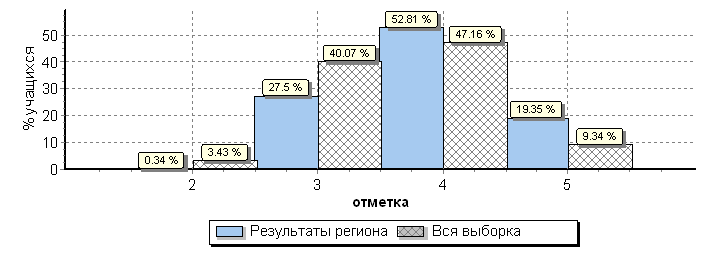 	Распределение отметок по вариантамГистограмма соответствия отметок за выполненную работу и отметок по журналу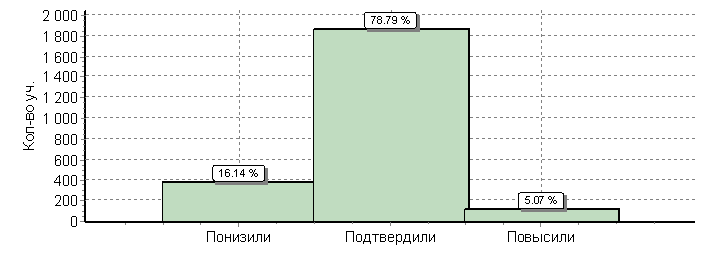 Общая гистограмма первичных балловРаспределение первичных баллов по физикеОбщая гистограмма первичных баллов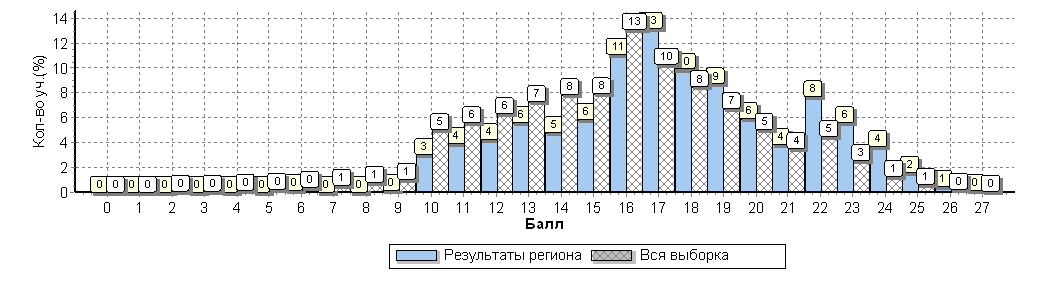 Распределение первичных баллов по вариантамВыполнение заданий по физике группами учащихся (в % от числа участников)	Средний % выполнения заданий группами учащихся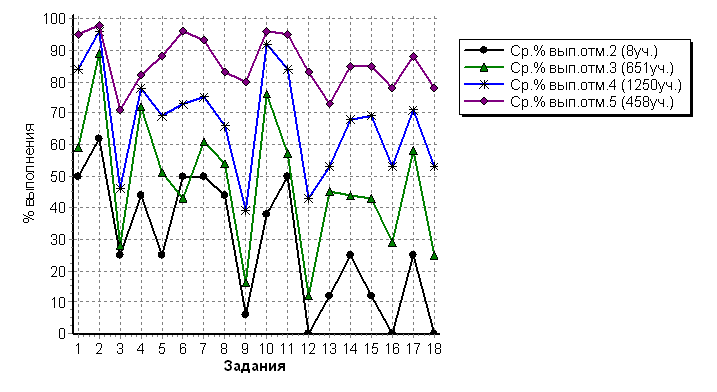  Описание проверочной работы по физикеПроверочная работа включает в себя 18 заданий.В начале работы предлагается девять заданий, которые проверяют понимание выпускниками основных понятий, явлений, величин и законов, изученных в курсе физики. Здесь проверяются следующие умения: группировать изученные понятия; находить определения физических величин или понятий; узнавать физическое явление по его описанию и выделять существенные свойства в описании физического явления; анализировать изменение физических величин в различных процессах; работать с физическими моделями; использовать физические законы для объяснения явлений и процессов; строить графики зависимости физических величин, характеризующие процесс по его описанию, и применять законы и формулы для расчёта величин.Следующая группа из трех заданий проверяет сформированность методологических умений. Первое задание оценивает умения снимать показания физического прибора с учетом заданной погрешности измерений или определять значения искомой величины по экспериментальному графику или таблице данных значения искомой величины. Второе задание проверяет умения выделять цель проведения опыта по его описанию или делать вывод на основании данных опыта. В третьем задании из данной группы предлагается по заданной гипотезе самостоятельно спланировать несложное исследование и описать его проведение.Далее предлагается группа из трех заданий, проверяющих умение применять полученные знания для описания устройства и объяснения принципов действия различных технических объектов или узнавать проявление явлений в окружающей жизни. Первое задания предлагает учащимся либо определить физическое явление, лежащие в основе принципа действия указанного прибора (или технического объекта) или определить какое физическое явление лежит в основе процессов, встречающихся в окружающей жизни. Далее следуют два контекстных задания. Здесь предлагается описание какого-либо устройства или выдержка из инструкции по использованию устройства. На основании имеющихся сведений выпускникам необходимо выделить явление или процесс, лежащий в основе работы устройства, и продемонстрировать понимание основных характеристик устройства или правил его безопасного использования.Последняя группа из трёх заданий проверяет умения работать с текстовой информацией физического содержания. Как правило, предлагаемые тексты содержат различные виды графической информации (таблицы, схематичные рисунки, графики). Задания в группе выстраиваются, исходя из проверки различных умений по работе с текстом: от вопросов на выделение и понимание информации, представленной в тексте в явном виде, до заданий на применение информации из текста и имеющегося запаса знаний. На выполнение работы по физике отводится 1 час 30 минут (90 минут).Система оценивания выполнения отдельных заданий и проверочной работы в целомЗадания 2-8, 10, 13, 16 и 17 считаются выполненными, если записанный в учеником ответ совпадает с верным ответом. Задания 3, 6, 7, 10, 16 и 17 оцениваются 1 баллом. Задания 2, 4, 5, 8 и 13 оцениваются 2 баллами, если верно указаны все элементы ответа; 1 баллом, если допущена ошибка в указании одного из элементов ответа, и 0 баллов, если допущено две ошибки.Задания 1, 9, 11, 12, 14, 15 и 18 оцениваются экспертом с учетом правильности и полноты ответа. К каждому заданию с развернутым ответом приводится инструкция для экспертов, в которой указывается, за что выставляется каждый балл – от нуля до максимального балла.Рекомендации по переводу первичных баллов в отметки по пятибалльной шкалеДостижение планируемых результатов по физике в соответствии с Федеральным компонентом государственных стандартов основного общего и среднего (полного) общего образования ХИМИЯ Сводные статистические отчеты по проведению ВПР по химии на территории Брянской области в апреле 2019 годаМаксимальный первичный балл: 33Статистика по отметкам по химииОбщая гистограмма отметок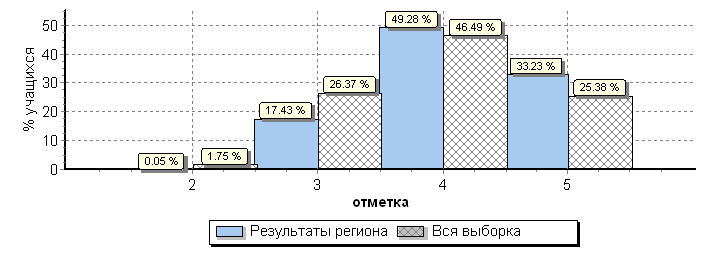 Распределение отметок по вариантамГистограмма соответствия отметок за выполненную работу и отметок по журналу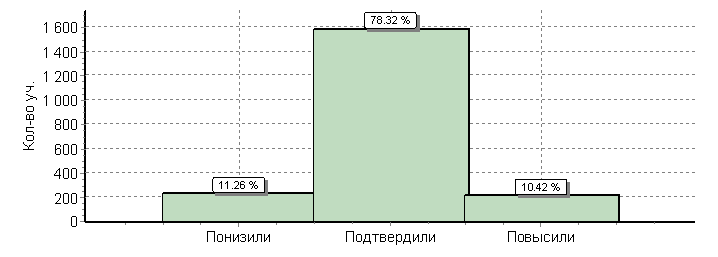 *В гистограмме приведены данные только по тем участникам, для которых введены  отметки 
"Отм." -  отметка за выполненную работу
"Отм.по журналу" - отметка участника за предыдущую четверть/триместрРаспределение первичных баллов по химииОбщая гистограмма первичных баллов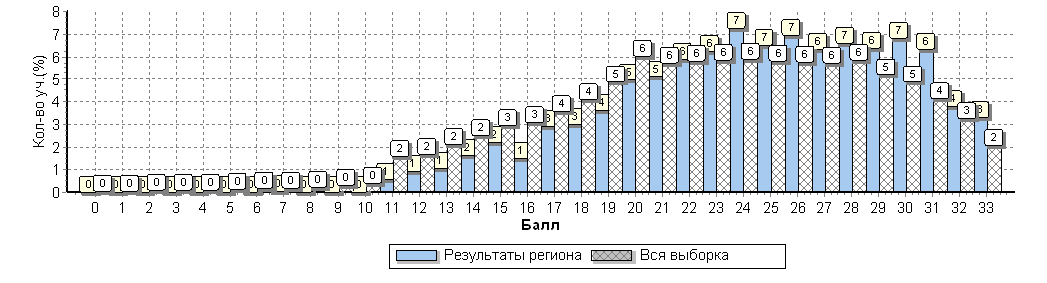 Распределение первичных баллов по вариантамВыполнение заданий по химии группами учащихся (в % от числа участников)	Средний % выполнения заданий группами учащихся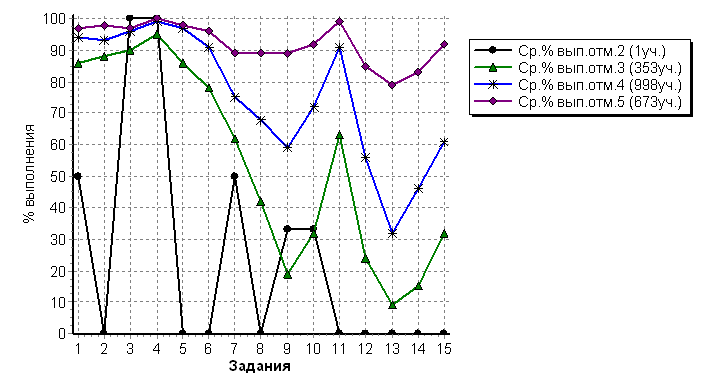  Описание проверочной работы по химииКаждый вариант ВПР содержит 15 заданий различных типов и уровней сложности. Задания также имеют различия по требуемой форме записи ответа, который может быть представлен в виде: последовательности цифр, символов; слова; формулы вещества; уравнения реакции. В работе содержится 11 заданий базового уровня сложности с кратким и развёрнутым ответом. Их порядковые номера  1–8, 11, 12, 15.В работе содержится 4 задания с развёрнутым ответом повышенного уровня сложности. Их порядковые номера 9, 10, 13, 14. Эти задания более сложные, так как их выполнение предполагает комплексное применение следующих умений:– составлять уравнения реакций, подтверждающих свойства веществ и/или взаимосвязь веществ различных классов, электронный баланс окислительно-восстановительной реакции;–- объяснять обусловленность свойств и способов получения веществ их составом и строением;– моделировать химический эксперимент на основании его описания.Включённые в работу задания условно распределены по четырём содержательным блокам: «Теоретические основы химии», «Неорганическая химия», «Органическая химия», «Методы познания в химии. Экспериментальные основы химии. Химия и жизнь».Система оценивания выполнения отдельных заданий и проверочной работы в целомВерное выполнение заданий 1, 2, 4–8, 11, 12, 15 базового и повышенного уровней сложности оценивается максимально 2 баллами, в случае наличия одной ошибки или неполного ответа выставляется 1 балл. Остальные варианты ответов считаются неверными, за их выполнение ставится оценка 0 баллов. Верное выполнение задания 3 оценивается в 1 балл.Оценивание заданий 9, 10, 13, 14 повышенного уровня сложности осуществляется на основе поэлементного анализа ответов выпускников. Максимальная оценка за верно выполненное задание составляет 3 балла. Указанные задания с развёрнутым ответом могут быть выполнены выпускниками разными способами. Поэтому приведённые в критериях оценивания образцы решений следует рассматривать лишь как один из возможных вариантов ответа.Рекомендации по переводу первичных баллов в отметки по пятибалльной шкале Достижение планируемых результатов по химии в соответствии с Федеральным компонентом государственных стандартов основного общего и среднего (полного) общего образованияБИОЛОГИЯ Сводные статистические отчеты по проведению ВПР по биологии на территории Брянской области в апреле 2019 годаМаксимальный первичный балл: 32Статистика по отметкам по биологииОбщая гистограмма отметок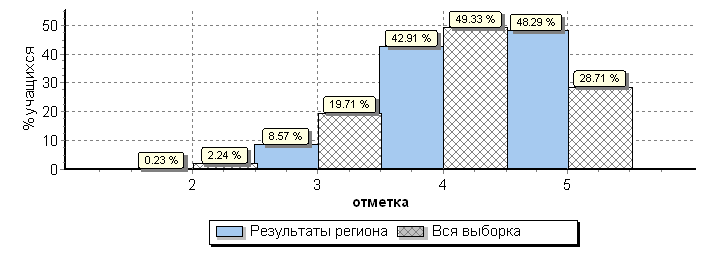 Распределение отметок по вариантамГистограмма соответствия отметок за выполненную работу и отметок по журналу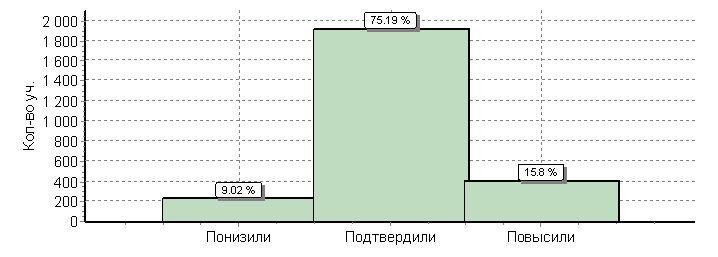 Распределение первичных баллов по биологииОбщая гистограмма первичных баллов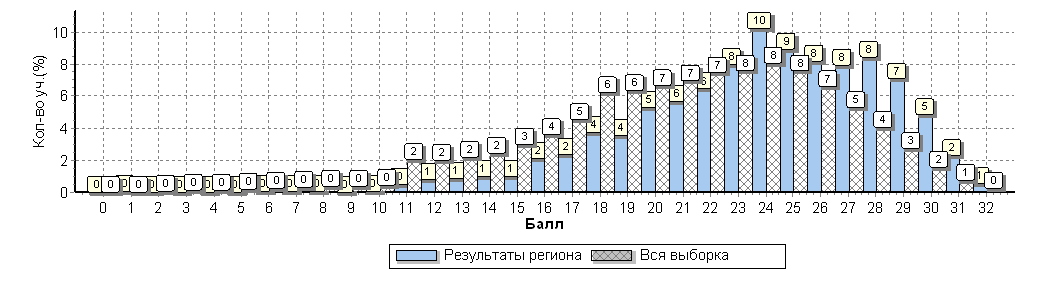 Распределение первичных баллов по вариантамВыполнение заданий по биологии группами учащихся (в % от числа участников)	Средний % выполнения заданий группами учащихся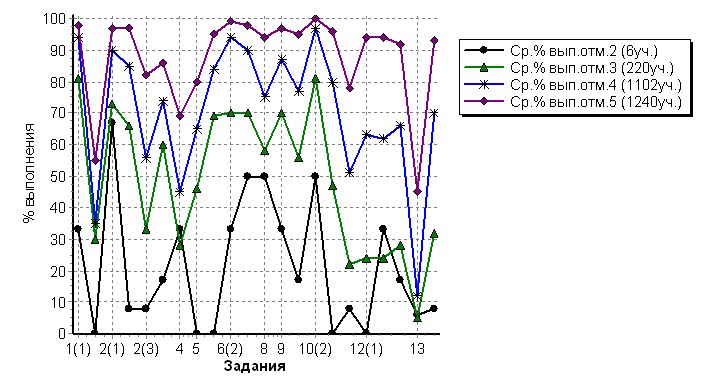  Описание проверочной работы по биологииКаждый вариант Всероссийской проверочной работы включает в себя 14 заданий, различающихся формой и уровнем сложности.Задания 1, 2, 4, 11, 14 содержат изображения, являющиеся основанием для поиска верного ответа или объяснения.Задания 2, 4, 6, 11, 13 предполагают выбор либо создание верных суждений, исходя из контекста задания.Задания 3, 4, 6, 8, 10, 12, 13, 14 требуют от выпускников умений работать с графиками, схемами и табличным материалом.Задания 6, 8, 9, 10, 12 представляют собой элементарные биологические задачи.Всероссийская проверочная работа состоит из шести содержательных блоков. Содержание блоков направлено на проверку сформированности базовых биологических представлений и понятий, правил здорового образа жизни. В проверочной работе контролируется также сформированность у выпускников различных общеучебных умений и способов действий: использовать биологическую терминологию; распознавать объекты живой природы по описанию и рисункам; объяснять биологические процессы и явления, используя различные способы представления информации (таблица, график, схема); устанавливать причинно-следственные связи; проводить анализ, синтез; формулировать выводы; решать качественные и количественные биологические задачи; использовать теоретические знания в практической деятельности и повседневной жизни.Система оценивания выполнения отдельных заданий и проверочной работы в целомПравильно выполненная работа оценивается 32 баллами.Правильный ответ на каждое из заданий 1.1-1.2, 3, 4, 6.1-6.2, 8, 10.1-10.2, 11.1, 12.1–12.3 оценивается 1 баллом.Полный правильный ответ на каждое из заданий 2.1-2.2, 5, 7, 9 оценивается 2 баллами. Если в ответе допущена одна ошибка (в том числе написана лишняя цифра или не написана одна необходимая цифра), выставляется 1 балл; если допущено две или более ошибки – 0 баллов.Правильный ответ на задания 2.3, 11.2, 13 и 14 оценивается 2 баллами, на задание 13 оценивается 3 баллами в соответствии с критериями оценивания.Для каждого задания в разделе «Ответы и критерии оценивания» приведены варианты ответов, которые можно считать верными, и критерии оценивания. К каждому заданию с развёрнутым ответом приводится инструкция, в которой указывается, за что выставляется каждый балл – от 0 до максимального балла.Рекомендации по переводу первичных баллов в отметки по пятибалльной шкале Достижение планируемых результатов по биологии в соответствии с Федеральным компонентом государственных стандартов основного общего и среднего (полного) общего образования¹ Средний % выполнения вычисляется как отношение (в %) суммы всех набранных баллов за задание всеми участниками к произведению количества участников на максимальный балл за задание ИСТОРИЯСводные статистические отчеты по проведению ВПР по истории на территории Брянской области в апреле 2019 годаМаксимальный первичный балл: 21Статистика по отметкам по историиОбщая гистограмма отметок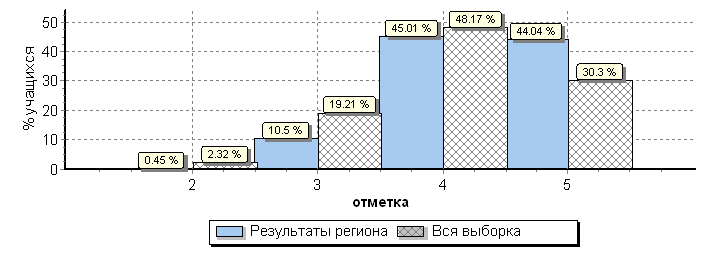 Распределение отметок по вариантамГистограмма соответствия отметок за выполненную работу и отметок по журналу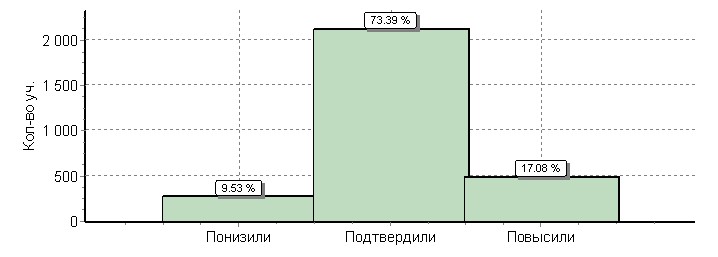 В гистограмме приведены данные только по тем участникам, для которых введены  отметки  за предыдущую четверть/триместр 
"Отм." -  отметка за выполненную работу
"Отм.по журналу" - отметка участника за предыдущую четверть/триместрРаспределение первичных баллов по истории	Общая гистограмма первичных баллов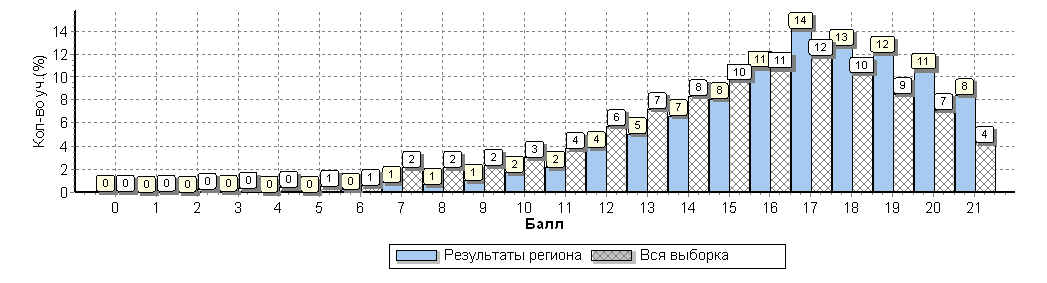 Распределение  первичных баллов по вариантамВыполнение заданий по истории группами учащихся (в % от числа участников)Средний % выполнения заданий группами учащихся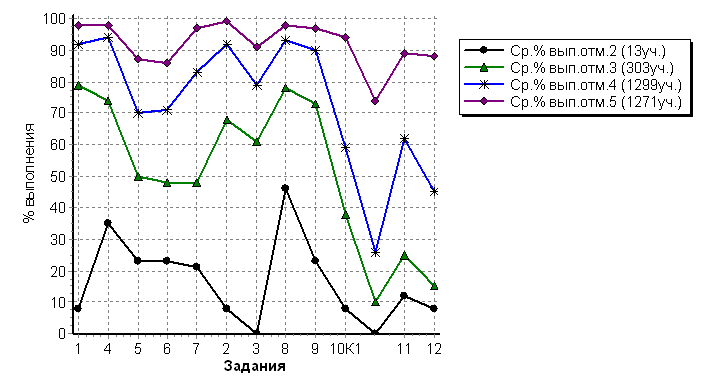 Описание проверочной работы по историиВсероссийская проверочная работа нацелена на выявление уровня овладения выпускниками базовыми историческими знаниями, опытом применения историко-культурного подхода к оценке социальных явлений, умением применять исторические знания для осмысления сущности общественных явлений, умением искать, анализировать, сопоставлять и оценивать содержащуюся в различных источниках информацию о событиях и явлениях прошлого. ВПР также проверяет знание выпускниками истории, культуры родного края.ВПР содержит задания по истории России с древнейших времён до наших дней и истории родного края. Знания по всеобщей истории проверяются в работе только в контексте истории России.Тексты заданий в ВПР в целом соответствуют формулировкам, принятым в учебниках, включённых в Федеральный перечень учебников, рекомендуемых Министерством образования и науки РФ к использованию при реализации имеющих государственную аккредитацию образовательных программ среднего общего образования.Работа состоит из 12 заданий. Ответами к заданиям 1, 5, 6, 7 являются буква, цифра, последовательность цифр или слово (словосочетание). Задания 2–4 и 8–12 предполагают свободный ответ.Задания 11, 12 являются альтернативными: выпускник должен выбрать одно из событий (процессов) и выполнить задание только относительно этого события (процесса).Система оценивания выполнения отдельных заданий и проверочной работы в целомКаждое из заданий 1, 5, 6, 7 считается выполненным верно, если правильно указаны последовательность цифр или слово.Полный правильный ответ на каждое из заданий 1, 6 и 7 оценивается 1 баллом; неполный, неверный ответ или его отсутствие – 0 баллов. Полный правильный ответ на задание 5 оценивается 4 баллами; выполнение задания с одной ошибкой – 3 баллами; выполнение задания с двумя-тремя ошибками – 2 баллами, выполнении задания с четырьмя ошибками – 1 баллом, за пять и более ошибок или полное отсутствие ответа выставляется 0 баллов.Задания с развёрнутым ответом оцениваются в зависимости от полноты и правильности ответа в соответствии с критериями оценивания.Полученные выпускниками баллы за выполнение всех заданий суммируются. Суммарный балл выпускника переводится в отметку по пятибалльной шкале с учётом рекомендуемой шкалы перевода.Рекомендации по переводу первичных баллов в отметки по пятибалльной шкалеДостижение планируемых результатов по истории в соответствии с Федеральным компонентом государственных стандартов основного общего и среднего (полного) общего образования¹ Средний % выполнения вычисляется как отношение (в %) суммы всех набранных баллов за задание всеми участниками к произведению количества участников на максимальный балл за заданиеГЕОГРАФИЯ Сводные статистические отчеты по проведению ВПР по географии на территории Брянской области в апреле 2019 годаМаксимальный первичный балл: 21Статистика по отметкам по географииОбщая гистограмма отметок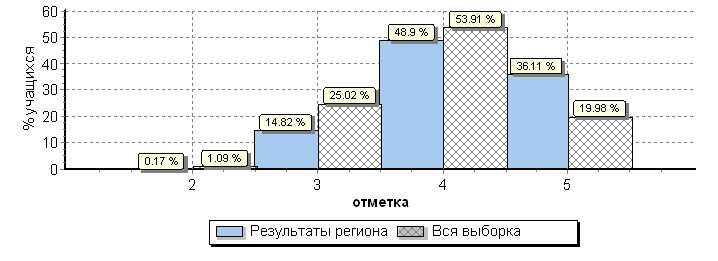 Распределение отметок по вариантамГистограмма соответствия отметок за выполненную работу и отметок по журналу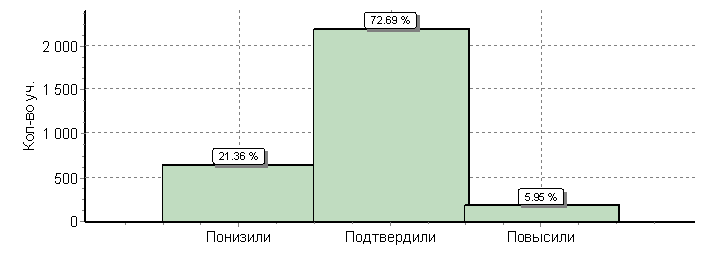 *В гистограмме приведены данные только по тем участникам, для которых введены  отметки "Отм." -  отметка за выполненную работу"Отм.по журналу" - отметка участника за предыдущую четверть/триместрРаспределение первичных баллов по географииОбщая гистограмма первичных баллов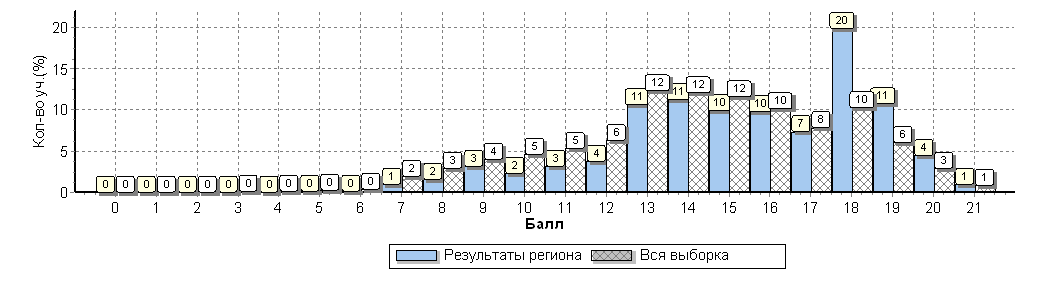 Распределение первичных баллов по вариантамВыполнение заданий по географии группами учащихся (в % от числа участников)	Средний % выполнения заданий группами учащихся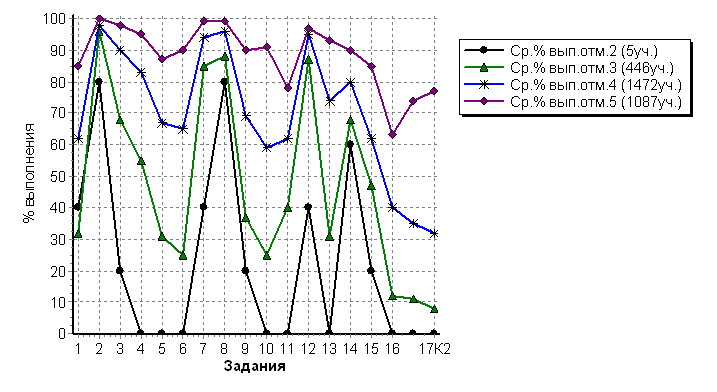 Описание проверочной работы по географииКаждый вариант проверочной работы включает в себя 17 заданий, различающихся формами и уровнями сложности.В проверочной работе представлены задания с разными типами ответов:1) задания, требующие записать ответ в виде слова;2) задания на установление соответствия географических объектов и их характеристик;3) задания, требующие вписать в текст на месте пропусков ответы из предложенного списка;4) задания с выбором нескольких правильных ответов из предложенного списка;5) задания на установление правильной последовательности элементов.В 6 заданиях предполагается развёрнутый свободный ответ. В работе проверяется как знание географических явлений и процессов в геосферах и географических особенностей природы населения и хозяйства отдельных территорий, так и умение анализировать географическую информацию, представленную в различных формах, способность применять полученные в школе географические знания для объяснения различных событий и явлений в повседневной жизни.За основы взяты вопросы курса школьной географии, изучаемые в 8–11 классах.На выполнение всей работы отводится 1,5 часа (90 минут).Система оценивания выполнения отдельных заданий и проверочной работы в целомКаждое из заданий 1, 2, 4–8 и 10, 11 оценивается 1 баллом. Задание считается выполненным верно, если ответ совпадает с указанным ниже эталоном. В заданиях 3, 7 и 12 цифры могут быть приведены в любом порядке. Правильное выполнение заданий 3 и 12, оценивается 2 баллами. Эти задания оцениваются следующим образом: полное правильное выполнение задания – 2 балла; выполнение задания с одной ошибкой (одной неверно указанной, в том числе лишней, цифрой наряду со всеми верными цифрами) или неполное выполнение задания (отсутствие одной необходимой цифры) – 1 балл; неверное выполнение задания (при указании двух или более ошибочных цифр) – 0 баллов.Рекомендации по переводу первичных баллов в отметки по пятибалльной шкалеДостижение планируемых результатов по географии в соответствии с Федеральным компонентом государственных стандартов основного общего и среднего (полного) общего образованияИНОСТРАННЫЕ ЯЗЫКИОписание проверочной работы по иностраннным языкамВсероссийская проверочная работа по иностранному языку (английский, немецкий, французский) включает в себя письменную и устную части.В 2019 г. общеобразовательные учреждения имеют право выбора – выполнять всю работу полностью или только ее письменную часть. Устная часть выполняется в компьютеризированной форме в специально оборудованной для этого аудитории после завершения выполнения письменной части.Письменная часть работы состоит из 18 заданий. Ответом к каждому из заданий 1–5, 6, 13–18 является цифра или последовательность цифр. Ответом к каждому из заданий 7–12 является грамматическая форма, состоящая из одного или нескольких слов.Устная часть работы содержит 2 задания, каждое из которых предполагает свободный ответ. В первом задании требуется прочесть вслух фрагмент текста; во втором задании – описать фотографию. Второе задание является альтернативным: выпускник должен выбрать одну из трех предложенных фотографий и выполнить задание только относительно этой фотографии.Каждая аудитория для проведения письменной части ВПР по иностранному языку должна быть оснащена техническим средством, обеспечивающим качественное воспроизведение цифровых аудиозаписей для выполнения заданий по аудированию.Аудитории для проведения устной части ВПР должны быть оснащены компьютерами с предустановленным специальным программным обеспечением, а также гарнитурами со встроенными микрофонами. На выполнение письменной части работы отводится 1 час (60 минут). На выполнение устной части работы отводится 15 минут на одного выпускника.Система оценивания выполнения отдельных заданий и проверочной работы в целомПисьменная часть работы состоит из 18 заданий. Ответом к каждому из заданий 1–5, 6, 13–18 является цифра или последовательность цифр. Ответом к каждому из заданий 7–12 является грамматическая форма, состоящая из одного или нескольких слов.Каждое из заданий 1–5, 6, 13–18 считается выполненным верно, если правильно указана цифра или последовательность цифр. Каждое из заданий 7–12 считается выполненным верно, если правильно указана грамматическая форма, состоящая из одного или нескольких слов. Ответ на задания 7–12 считается неверным, если грамматическая форма содержит орфографическую ошибку. При этом в ВПР по английскому языку допускается использование орфографической нормы американского варианта английского языка и слитное написание составных (аналитических) грамматических форм. В ВПР по французскому языку допускается отсутствие диакритических знаков (accent aigu, accent grave, accent circonflexe, tréma, cédille) и слитное написание составных (аналитических) грамматических форм. В ВПР по немецкому языку допускается отсутствие диакритического знака (умлаут).Задания устной части ВПР оцениваются в зависимости от полноты и правильности ответа в соответствии с критериями оценивания.Рекомендации по переводу первичных баллов в отметки по пятибалльной шкале в случае выполнения обучающимися письменной и устной частей ВПРРекомендации по переводу первичных баллов в отметки по пятибалльной шкале в случае выполнения обучающимися только письменной части ВПРАНГЛИЙСКИЙ ЯЗЫК (УСТНАЯ И ПИСЬМЕННАЯ ЧАСТЬ)Сводные статистические отчеты по проведению ВПР по английскому языку (устная и письменная часть) на территории Брянской области в апреле 2019 годаМаксимальный первичный балл: 32Статистика по отметкам по английскому языку (устная и письменная часть)Общая гистограмма отметок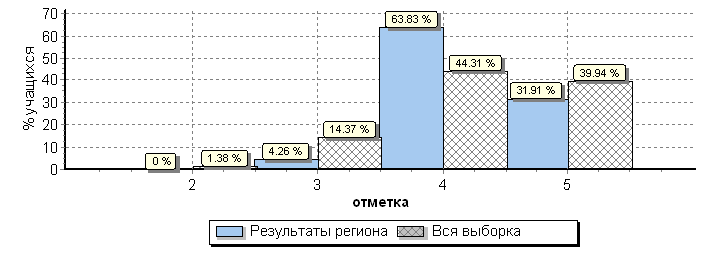 Распределение отметок по вариантамГистограмма соответствия отметок за выполненную работу иотметок по журналу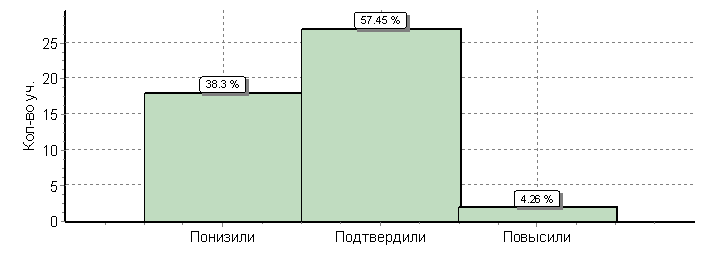 *В гистограмме приведены данные только по тем участникам, для которых введены  отметки "Отм." -  отметка за выполненную работу"Отм.по журналу" - отметка участника за предыдущую четверть/триместрРаспределение первичных баллов по английскому яыку (устная и письменная часть)Общая гистограмма первичных баллов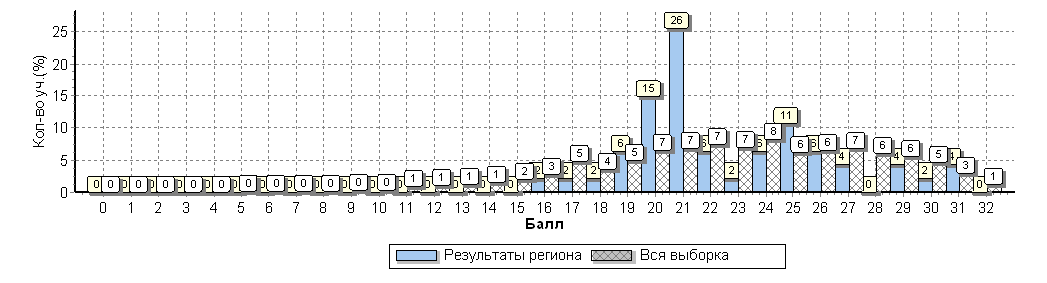 Распределение первичных баллов по вариантамВыполнение заданий по английскому языку (устная и письменная часть) группами учащихся (в % от числа участников)	Средний % выполнения заданий группами учащихся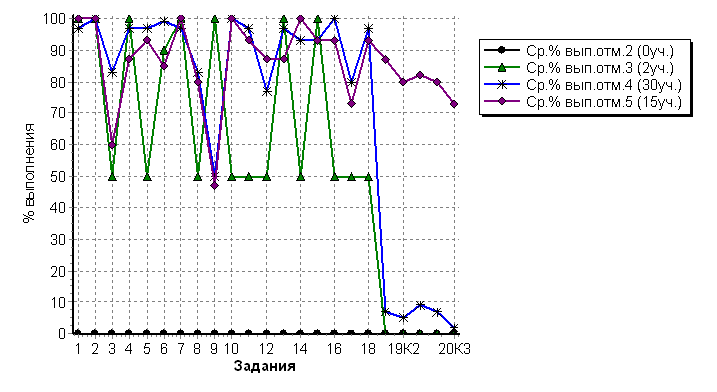 Достижение планируемых результатов по английскому языку (устная и письменная часть) в соответствии с Федеральным компонентом государственных стандартов основного общего и среднего (полного) общего образования¹ Средний % выполнения вычисляется как отношение (в %) суммы всех набранных баллов за задание всеми участниками к произведению количества участников на максимальный балл за заданиеАНГЛИЙСКИЙ ЯЗЫК (ПИСЬМЕННАЯ ЧАСТЬ)Сводные статистические отчеты по проведению ВПР по английскому языку (письменная часть) на территории Брянской области в апреле 2019 годаМаксимальный первичный балл: 22Статистика по отметкам по английскому языку (письменная часть)Общая гистограмма отметок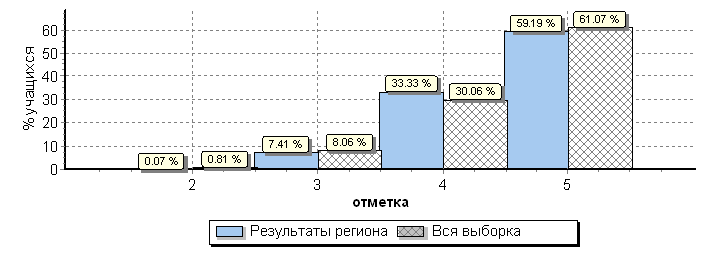 Распределение отметок по вариантамГистограмма соответствия отметок за выполненную работу и отметок по журналу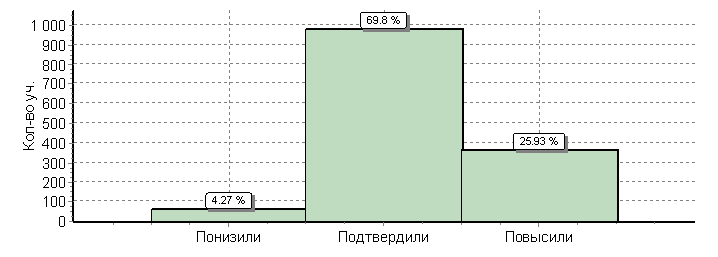 Распределение первичных баллов по английскому яыку (письменная часть)Общая гистограмма первичных баллов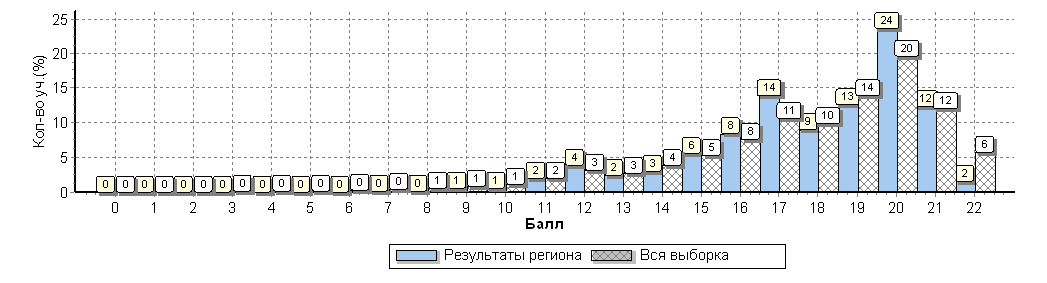 Распределение первичных баллов по вариантамВыполнение заданий по английскому языку (письменная часть) группами учащихся (в % от числа участников)	Средний % выполнения заданий группами учащихся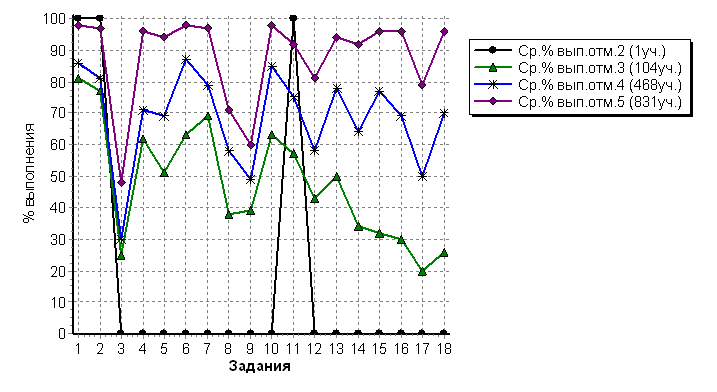 Достижение планируемых результатов по английскому языку (письменная часть) в соответствии с Федеральным компонентом государственных стандартов основного общего и среднего (полного) общего образования¹ Средний % выполнения вычисляется как отношение (в %) суммы всех набранных баллов за задание всеми участниками к произведению количества участников на максимальный балл за заданиеНЕМЕЦКИЙ  ЯЗЫК (УСТНАЯ И ПИСЬМЕННАЯ ЧАСТЬ)Сводные статистические отчеты по проведению ВПР по немецкому языку (устная и письменная часть) на территории Брянской области в марте-апреле 2019 годаМаксимальный первичный балл: 32Статистика по отметкам по немецкому языку (устная и письменная часть)Общая гистограмма отметок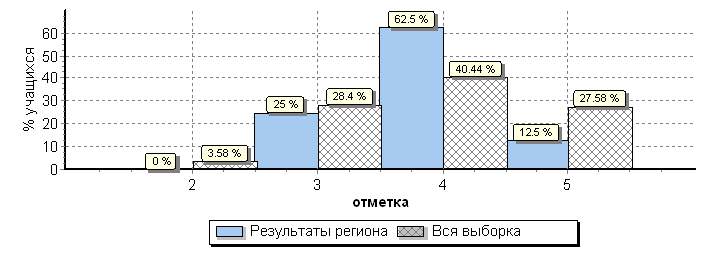 Распределение отметок по вариантамГистограмма соответствия отметок за выполненную работу иотметок по журналу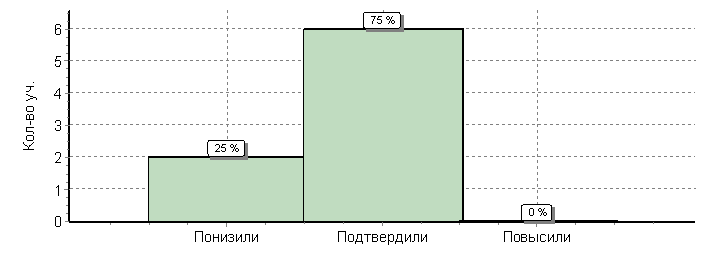 Распределение первичных баллов по немецкому яыку (устная и письменная часть)Общая гистограмма первичных баллов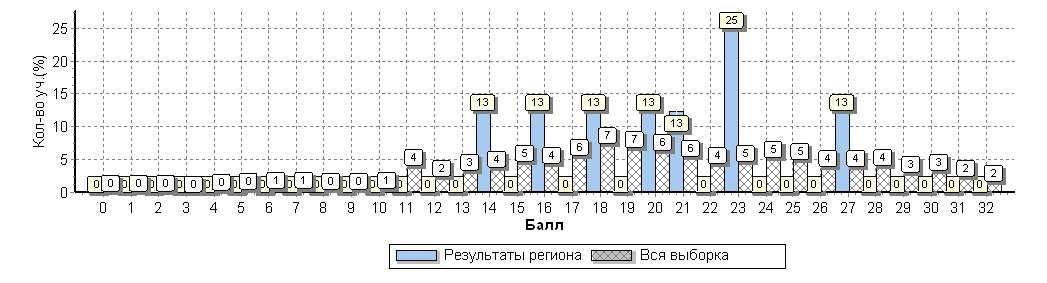 Распределение первичных баллов по вариантамВыполнение заданий по немецкому языку (устная и письменная часть) группами учащихся (в % от числа участников)	Средний % выполнения заданий группами учащихся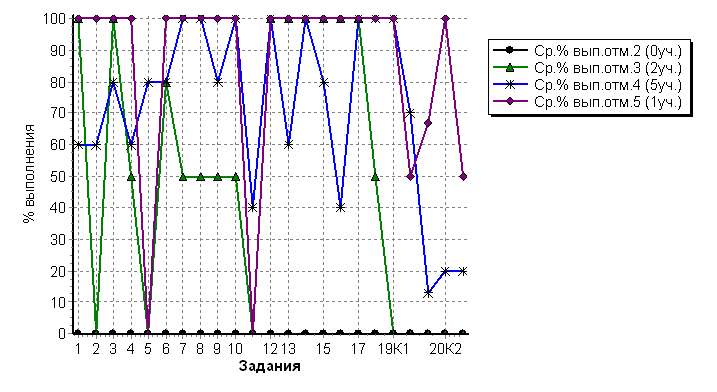 Достижение планируемых результатов по немецкому языку (устная и письменная часть) в соответствии с Федеральным компонентом государственных стандартов основного общего и среднего (полного) общего образования¹ Средний % выполнения вычисляется как отношение (в %) суммы всех набранных баллов за задание всеми участниками к произведению количества участников на максимальный балл за заданиеНЕМЕЦКИЙ  ЯЗЫК (ПИСЬМЕННАЯ ЧАСТЬ) Сводные статистические отчеты по проведению ВПР по немецкому языку (письменная часть) на территории Брянской области в апреле 2019 годаМаксимальный первичный балл: 22Статистика по отметкам по немецкому языку (письменная часть)Общая гистограмма отметок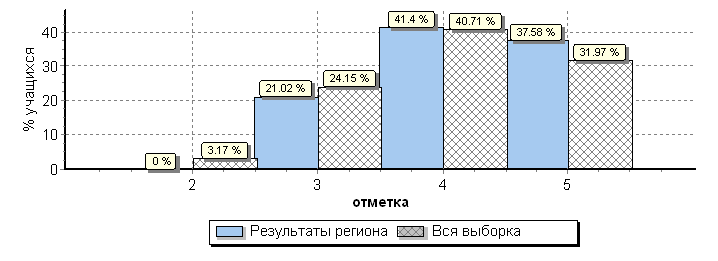 Распределение отметок по вариантам	Гистограмма соответствия отметок за выполненную работу иотметок по журналу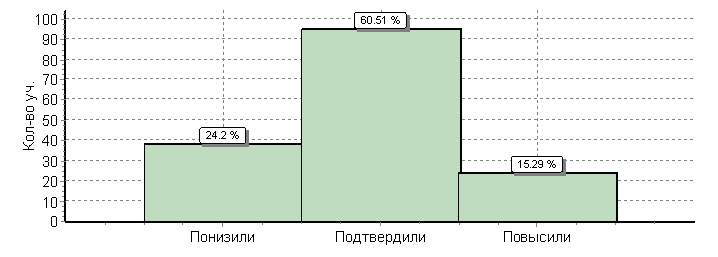 Распределение первичных баллов по немецкому яыку (письменная часть)Общая гистограмма первичных баллов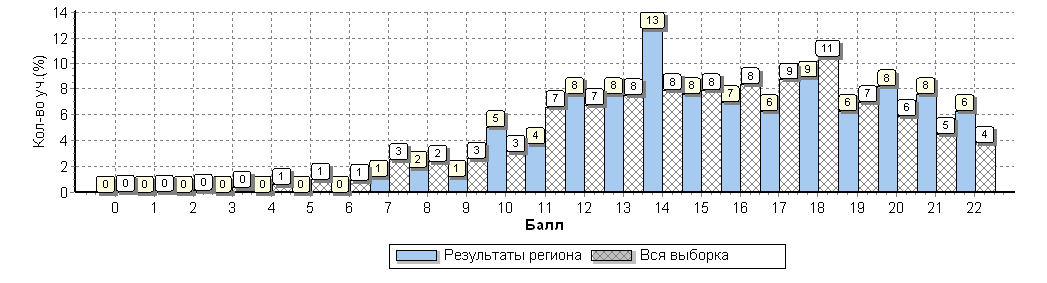 Распределение первичных баллов по вариантамВыполнение заданий по немецкому языку (письменная часть) группами учащихся (в % от числа участников)	Средний % выполнения заданий группами учащихся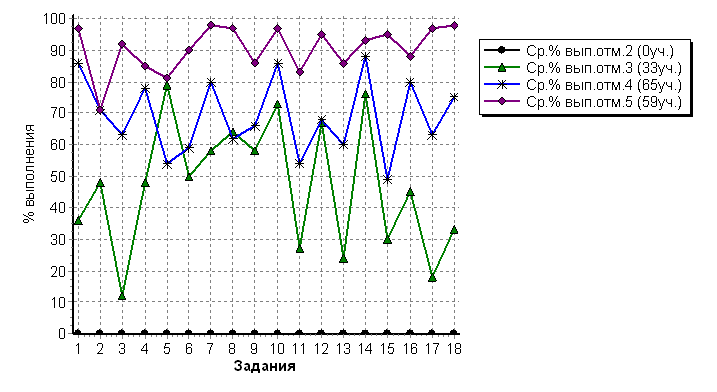 Достижение планируемых результатов по немецкому языку (письменная часть) в соответствии с Федеральным компонентом государственных стандартов основного общего и среднего (полного) общего образования¹ Средний % выполнения вычисляется как отношение (в %) суммы всех набранных баллов за задание всеми участниками к произведению количества участников на максимальный балл за задание ФРАНЦУЗСКИЙ ЯЗЫК (ПИСЬМЕННАЯ ЧАСТЬ)Сводные статистические отчеты по проведению ВПР по французскому языку на территории Брянской области в апреле 2019 годаМаксимальный первичный балл: 22Статистика по отметкам по французскому языку (письменная часть)Общая гистограмма отметок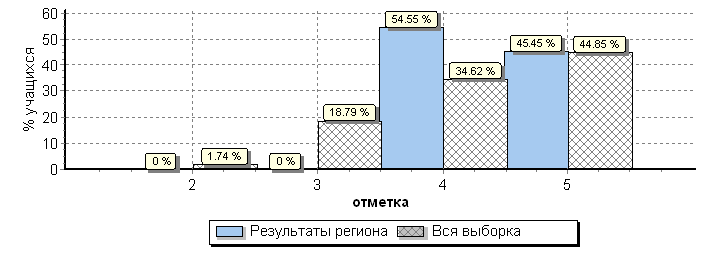 Распределение отметок по вариантамГистограмма соответствия отметок за выполненную работу иотметок по журналу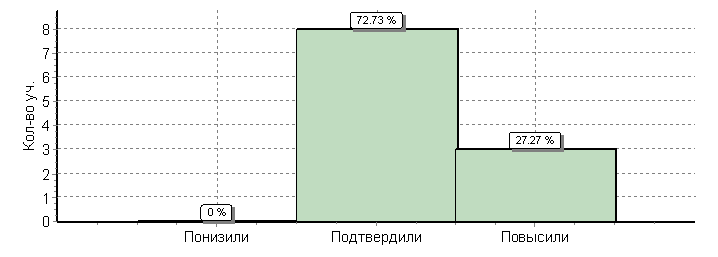 Распределение первичных баллов по французскому языку (письменная часть)Общая гистограмма первичных баллов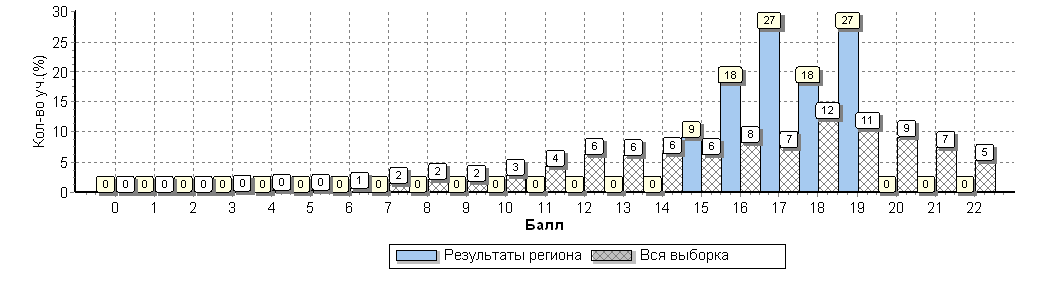 Распределение первичных баллов по вариантамВыполнение заданий по французскому языку (письменная часть) группами учащихся (в % от числа участников)	Средний % выполнения заданий группами учащихся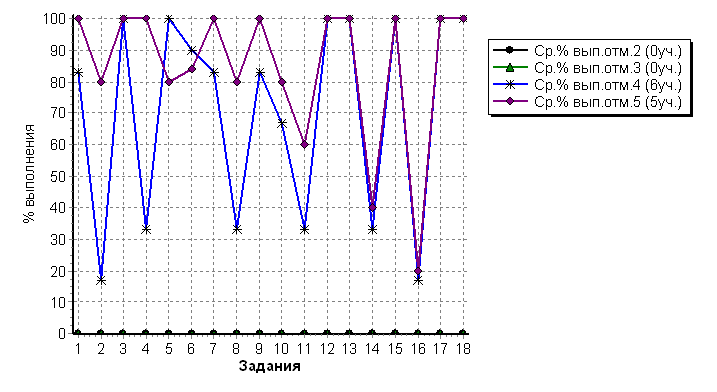 Достижение планируемых результатов по французскому языку (письменная часть) в соответствии с Федеральным компонентом государственных стандартов основного общего и среднего (полного) общего образования¹ Средний % выполнения вычисляется как отношение (в %) суммы всех набранных баллов за задание всеми участниками к произведению количества участников на максимальный балл за задание ГЕОГРАФИЯ (10 класс)Сводные статистические отчеты по проведению ВПР по географии (10 класс) на территории Брянской области в апреле 2019 годаМаксимальный первичный балл: 21Статистика по отметкам по географии (10 класс)Общая гистограмма отметок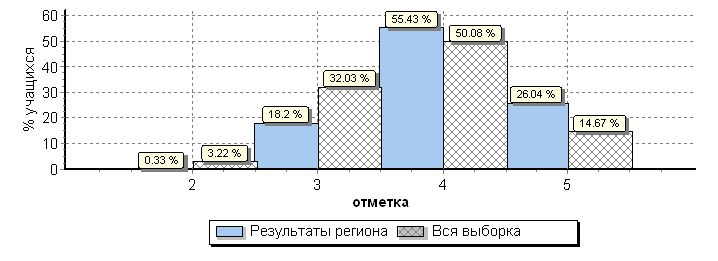 Распределение отметок по вариантамГистограмма соответствия отметок за выполненную работу иотметок по журналу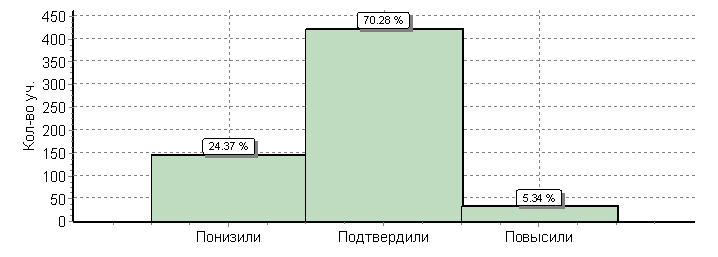 Распределение первичных баллов по географии (10 класс)Общая гистограмма первичных баллов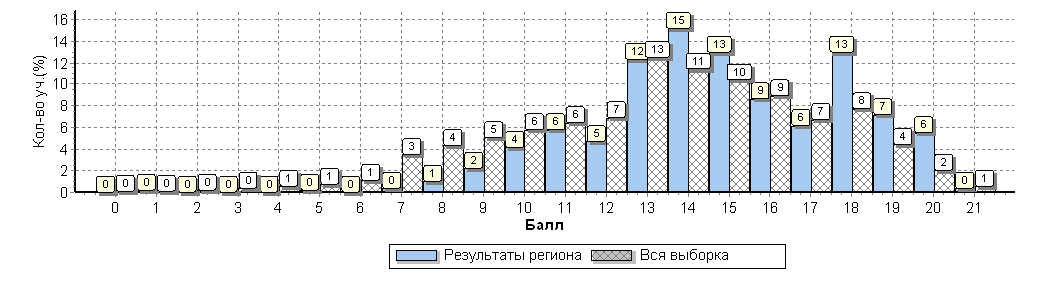 Распределение первичных баллов по вариантамВыполнение заданий по географии (10 класс) группами учащихся (в % от числа участников)	Средний % выполнения заданий группами учащихся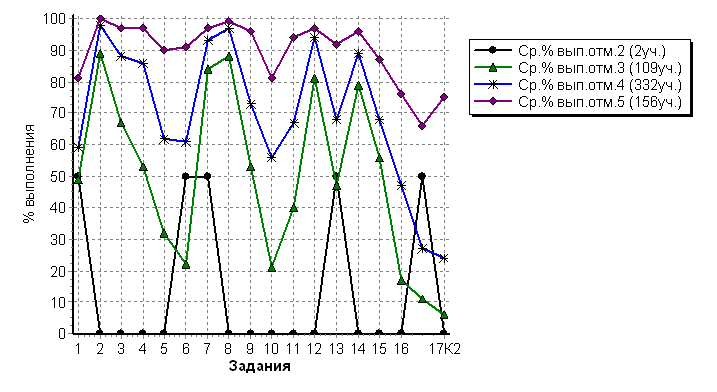 Достижение планируемых результатов по географии (10 класс) в соответствии с Федеральным компонентом государственных стандартов основного общего и среднего (полного) общего образованияАТЕКоличество участниковКоличество участниковКоличество участниковАТЕ2017 год2018 год2019 годБрянская область1 5702 4062 367Россия240 442221 547186 313АТЕКоличество участников ВПРКоличество участников ВПРРаспределение групп баллов в %Распределение групп баллов в %Распределение групп баллов в %Распределение групп баллов в %Распределение групп баллов в %Распределение групп баллов в %Распределение групп баллов в %Распределение групп баллов в %АТЕКоличество участников ВПРКоличество участников ВПР"2""2""3""3""4""4""5""5"АТЕ11 класс2018 год11 класс2019 год11 класс2018 год11 класс2019 год11 класс2018 год11 класс2019 год11 класс2018 год11 класс2019 год11 класс2018 год11 класс2019 годБрянская область240623670.790.3427.727.553.152.818.419.3Россия2215471863133.43.437.540.149.547.29.69.3Вариант«2»«3»«4»«5»Количество участников124542897244321692111303596226112612525958020710511311Комплект865112504582367СоответствиеКол-во уч-ков%Понизили (Отметка < Отметка по журналу)38216Подтвердили (Отметка = Отметка по журналу)186579Повысили (Отметка > Отметка по журналу)1205Всего*:2367100*В гистограмме приведены данные только по тем участникам, для которых введены  отметки 
"Отм." -  отметка за выполненную работу
"Отм.по журналу" - отметка участника за предыдущую четверть/триместрВариант679101112131415161718192021222324252627Количество участников12121047481611942719727985967431134103392111303954675558124170126845438757638267411261231124343553466711712897108814990544612510511311Комплект31473921011321141392643132352071409118313388381242367АТЕКоличество участников123456789101112131415161718АТЕКоличество участников221221122112211112Россия186313719045765262765938815935605252565944Брянская область2367799546776869746640887942546565517150Ср.% вып. уч.гр.баллов 2850622544255050446385001225120250Ср.% вып. уч.гр.баллов 3651598928725143615416765712454443295825Ср.% вып. уч.гр.баллов 41250849646786973756639928443536869537153Ср.% вып. уч.гр.баллов 3458959871828896938380969583738585788878Отметка по пятибалльной шкале"2""3""4""5"Первичные баллы0 - 910 - 1516 - 2122 - 27№Проверяемый элемент содержания/ требования к уровню подготовки выпускниковМакс
баллСредний % выполнения1Средний % выполнения1№Проверяемый элемент содержания/ требования к уровню подготовки выпускниковМакс
баллБрянская областьРоссия2367 уч.186313 уч.1Знать/понимать смысл физических понятий.279712Знать/понимать смысл физических понятий.295903Знать/понимать смысл физических понятий.146454Знать/понимать смысл физических понятий, величин и законов277765Знать/понимать смысл физических величин и законов268526Знать/понимать смысл физических понятий.169627Знать/понимать смысл физических величин и законов174768Знать/понимать смысл физических величин и законов266599Знать/понимать смысл физических величин и законов2403810Уметь отличать гипотезы от научных теорий, делать выводы на основе экспериментальных данных.1888111Уметь отличать гипотезы от научных теорий, делать выводы на основе экспериментальных данных.1795912Уметь проводить опыты по исследованию изученных явлений и процессов.2423513Уметь объяснять устройство и принцип действия технических объектов, приводить примеры практического использования физических знаний.2546014Уметь объяснять устройство и принцип действия технических объектов, приводить примеры практического использования физических знаний. Уметь использовать приобретённые знания и умения в практической деятельности и повседневной жизни для обеспечения безопасности жизнедеятельности, рационального природопользования и охраны окружающей среды1655215Уметь объяснять устройство и принцип действия технических объектов, приводить примеры практического использования физических знаний. Уметь использовать приобретенные знания и умения в практической деятельности и повседневной жизни для обеспечения безопасности жизнедеятельности, рационального природопользования и охраны окружающей среды.1655216Уметь воспринимать и на основе полученных знаний самостоятельно оценивать информацию, содержащуюся в СМИ, Интернете, научно-популярных статьях.1515617Уметь воспринимать и на основе полученных знаний самостоятельно оценивать информацию, содержащуюся в СМИ, Интернете, научно-популярных статьях.1715918Уметь воспринимать и на основе полученных знаний самостоятельно оценивать информацию, содержащуюся в СМИ, Интернете, научно-популярных статьях. Уметь использовать приобретенные знания и умения в практической деятельности и повседневной жизни для обеспечения безопасности жизнедеятельности, рационального природопользования и охраны окружающей среды.250441 Вычисляется как отношение (в %) суммы всех набранных баллов за задание всеми участниками к произведению количества участников на максимальный балл за задание1 Вычисляется как отношение (в %) суммы всех набранных баллов за задание всеми участниками к произведению количества участников на максимальный балл за задание1 Вычисляется как отношение (в %) суммы всех набранных баллов за задание всеми участниками к произведению количества участников на максимальный балл за задание1 Вычисляется как отношение (в %) суммы всех набранных баллов за задание всеми участниками к произведению количества участников на максимальный балл за задание1 Вычисляется как отношение (в %) суммы всех набранных баллов за задание всеми участниками к произведению количества участников на максимальный балл за заданиеАТЕКоличество участниковКоличество участниковКоличество участниковАТЕ2017 год2018 год2019 годБрянская область1 2832 2852 025Россия227 423225 610181 298АТЕКоличество участников ВПРКоличество участников ВПРРаспределение групп баллов в %Распределение групп баллов в %Распределение групп баллов в %Распределение групп баллов в %Распределение групп баллов в %Распределение групп баллов в %Распределение групп баллов в %Распределение групп баллов в %АТЕКоличество участников ВПРКоличество участников ВПР"2""2""3""3""4""4""5""5"АТЕ11 класс2018 год11 класс2019 год11 класс2018 год11 класс2019 год11 класс2018 год11 класс2019 год11 класс2018 год11 класс2019 год11 класс2018 год11 класс2019 годБрянская область228520250.180.0518.417.452.649.328.833.2Россия225 610181 2983.11.832.526.445.446.519.125.4Вариант«2»«3»«4»«5»Количество участников21131184492365104241695033069785111833Комплект13539986732025СоответствиеКол-во уч-ков%Понизили (Отметка < Отметка по журналу)22811Подтвердили (Отметка = Отметка по журналу)158678Повысили (Отметка > Отметка по журналу)21110Всего:2025100Вариант71112131415161718192021222324252627282930313233Кол-во уч-ков21131810141125193628335249546966667363556979695142104244972220112333404954655880656765796059572625978511181113Комплект112192133453059617310110311912714713214112813412913812877672025АТЕКоличество участников123456789101112131415АТЕКоличество участников221222223322332Россия181298869092969285766554648254375160Брянская область2025949495989690777062728860435366Ср.% вып. уч. гр.баллов 2150010010000500333300000Ср.% вып. уч. гр.баллов 335386889095867862421932632491532Ср.% вып. уч. гр.баллов 4998949396999791756859729156324661Ср.% вып. уч. гр.баллов 36739798971009896898989929985798392Отметка по пятибалльной шкале"2""3""4""5"Первичные баллы0 - 1011 - 1920 - 2728 - 33№Проверяемый элемент содержания/ требования к уровню подготовки выпускниковМакс
баллСредний % выполнения1Средний % выполнения1№Проверяемый элемент содержания/ требования к уровню подготовки выпускниковМакс
баллБрянская областьРоссия2025 уч.181298 уч.1Использовать приобретённые знания и умения в практической деятельности и повседневной жизни для объяснения химических явлений, происходящих в природе, быту и на производстве294862Уметь характеризовать элементы малых периодов по их положению в Периодической системе Д.И. Менделеева; общие химические свойства металлов, неметаллов, основных классов неорганических и органических соединений; строение и химические свойства изученных органических соединений.294903Уметь характеризовать элементы малых периодов по их положению в Периодической системе Д.И. Менделеева; общие химические свойства металлов, неметаллов, основных классов неорганических и органических соединений; 195924Уметь объяснять зависимость свойств веществ от их состава и строения; природу химической связи (ионной, ковалентной, металлической), зависимость скорости химической реакции и положения химического равновесия от различных факторов; сущность изученных видов химических реакций: электролитической диссоциации, ионного обмена, окислительно-восстановительных (и составлять их уравнения).298965Уметь определять валентность и степень окисления химических элементов, тип химической связи в соединениях, заряд иона, характер среды в водных растворах неорганических соединений, окислитель и восстановитель, принадлежность веществ к различным классам органических соединений.296926Уметь объяснять зависимость свойств веществ от их состава и строения; природу химической связи (ионной, ковалентной, металлической), зависимость скорости химической реакции и положения химического равновесия от различных факторов; сущность изученных видов химических реакций: электролитической диссоциации, ионного обмена, окислительно-восстановительных (и составлять их уравнения).290857Уметь объяснять зависимость свойств веществ от их состава и строения; природу химической связи (ионной, ковалентной, металлической), зависимость скорости химической реакции и положения химического равновесия от различных факторов; сущность изученных видов химических реакций: электролитической диссоциации, ионного обмена, окислительно-восстановительных (и составлять их уравнения).277768Уметь определять валентность и степень окисления химических элементов, тип химической связи в соединениях, заряд иона, характер среды в водных растворах неорганических соединений, окислитель и восстановитель, принадлежность веществ к различным классам органических соединений; составлять уравнения реакций изученных типов (электролитической диссоциации, ионного обмена, окислительно-восстановительных)270659Уметь определять валентность и степень окисления химических элементов, тип химической связи в соединениях, заряд иона, характер среды в водных растворах неорганических соединений, окислитель и восстановитель, принадлежность веществ к различным классам органических соединений; составлять уравнения реакций изученных типов (электролитической диссоциации, ионного обмена, окислительно-восстановительных)3625410Уметь объяснять зависимость свойств веществ от их состава и строения; природу химической связи (ионной, ковалентной, металлической), зависимость скорости химической реакции и положения химического равновесия от различных факторов; сущность изученных видов химических реакций: электролитической диссоциации, ионного обмена, окислительно-восстановительных (и составлять их уравнения).3726411Уметь определять валентность и степень окисления химических элементов, тип химической связи в соединениях, заряд иона, характер среды в водных растворах неорганических соединений, окислитель и восстановитель, принадлежность веществ к различным классам органических соединений.2888212Уметь объяснять зависимость свойств веществ от их состава и строения; природу химической связи (ионной, ковалентной, металлической), зависимость скорости химической реакции и положения химического равновесия от различных факторов; сущность изученных видов химических реакций: электролитической диссоциации, ионного обмена, окислительно-восстановительных (и составлять их уравнения).2605413Уметь объяснять зависимость свойств веществ от их состава и строения; природу химической связи (ионной, ковалентной, металлической), зависимость скорости химической реакции и положения химического равновесия от различных факторов; сущность изученных видов химических реакций: электролитической диссоциации, ионного обмена, окислительно-восстановительных (и составлять их уравнения).3433714Использовать приобретённые знания и умения в практической деятельности и повседневной жизни для экологически грамотного поведения в окружающей среде3535115Использовать приобретённые знания и умения в практической деятельности и повседневной жизни для приготовления растворов заданной концентрации в быту и на производстве266601Вычисляется как отношение (в %) суммы всех набранных баллов за задание всеми участниками к произведению количества участников на максимальный балл за заданиеАТЕКоличество участниковКоличество участниковКоличество участниковАТЕ2017 год2018 год2019 годБрянская область2 4232 9042 568Россия248 001245 809207 369АТЕКоличество участников ВПРКоличество участников ВПРРаспределение групп баллов в %Распределение групп баллов в %Распределение групп баллов в %Распределение групп баллов в %Распределение групп баллов в %Распределение групп баллов в %Распределение групп баллов в %Распределение групп баллов в %АТЕКоличество участников ВПРКоличество участников ВПР"2""2""3""3""4""4""5""5"АТЕ11 класс2018 год11 класс2019 год11 класс2018 год11 класс2019 год11 класс2018 год11 класс2019 год11 класс2018 год11 класс2019 год11 класс2018 год11 класс2019 годБрянская область2 9042 5680.070.2311.68.659.442.92948.3Россия245 809207 36922.223.319.755.349.319.428.7Вариант«2»«3»«4»«5»Количество участников151185866281337211025166121231Комплект6220110212402568СоответствиеКол-во уч-ков%Понизили (Отметка < Отметка по журналу)2309Подтвердили (Отметка = Отметка по журналу)191875Повысили (Отметка > Отметка по журналу)40316Всего:2551100*В гистограмме приведены данные только по тем участникам, для которых введены  отметки 
"Отм." -  отметка за выполненную работу
"Отм.по журналу" - отметка участника за предыдущую четверть/триместрВариант16781011121314151617181920212223242526272829303132Количество участников111218910141434294552847885111131115106112107945435513372141212111220315139516781951321141059210988712491231Комплект1112112212225265460969113514516620626322921120421618212559142568АТЕКоличество участников1(1)1(2)2(1)2(2)2(3)3456(1)6(2)78910(1)10(2)11(1)11(2)12(1)12(2)12(3)1314АТЕКоличество участников1122211211212111211132Россия20736981438884557556667981797986809370446263622264Брянская область256894449289677955718894928390849784627574752778Ср.% вып. уч. гр.баллов 263306788173300335050331750080331768Ср.% вып. уч. гр.баллов 32208130736633602846697070587056814722242428532Ср.% вып. уч. гр.баллов 4110294359085567445658494907587779780516362661270Ср.% вып. уч. гр.баллов 31240985597978286698095999894979510096789494924593Отметка по пятибалльной шкале"2""3""4""5"Первичные баллы0 - 1011 - 1718 - 2425 - 32№Проверяемый элемент содержания/ требования к уровню подготовки выпускниковМакс.баллСредний % выполнения¹Средний % выполнения¹№Проверяемый элемент содержания/ требования к уровню подготовки выпускниковМакс.баллБрянская областьРоссия2568 уч.207369 уч.1(1)Уметь выявлять приспособления организмов к среде обитания, источники мутагенов в окружающей среде (косвенно), антропогенные изменения в экосистемах своей местности194811(2)Уметь выявлять приспособления организмов к среде обитания, источники мутагенов в окружающей среде (косвенно), антропогенные изменения в экосистемах своей местности144432(1)Уметь решать элементарные биологические задачи, составлять элементарные схемы скрещивания и схемы переноса веществ и энергии в экосистемах (цепи питания)292882(2)Уметь решать элементарные биологические задачи, составлять элементарные схемы скрещивания и схемы переноса веществ и энергии в экосистемах (цепи питания)289842(3)Уметь решать элементарные биологические задачи, составлять элементарные схемы скрещивания и схемы переноса веществ и энергии в экосистемах (цепи питания)267553Знать и понимать сущность биологических процессов: размножение, оплодотворение, действие искусственного и естественного отбора, формирование приспособленности, образование видов, круговорот веществ и превращения энергии в экосистемах и биосфере.179754Уметь объяснять: роль биологии в формировании научного мировоззрения; вклад биологических теорий в формирование современной естественнонаучной картины мира; единство живой и неживой природы, родство живых организмов; отрицательное влияние алкоголя, никотина, наркотических веществ на развитие зародыша человека; влияние мутагенов на организм человека, экологических факторов на организмы; взаимосвязи организмов и окружающей среды; причины эволюции, изменяемости видов, нарушений развития организмов.155565Уметь объяснять: роль биологии в формировании научного мировоззрения; вклад биологических теорий в формирование современной естественнонаучной картины мира; единство живой и неживой природы, родство живых организмов; отрицательное влияние алкоголя, никотина, наркотических веществ на развитие зародыша человека; влияние мутагенов на организм человека, экологических факторов на организмы; взаимосвязи организмов и окружающей среды; причины эволюции, изменяемости видов, нарушений развития организмов.271666(1)Использовать приобретенные знания и умения в практической деятельности и повседневной жизни для соблюдения мер профилактики отравлений, вирусных и других заболеваний, стрессов, вредных привычек (курение, алкоголизм, наркомания), а также правил поведения в природной среде; для оказания первой помощи при простудных и других заболеваниях, отравлении пищевыми продуктами188796(2)Использовать приобретенные знания и умения в практической деятельности и повседневной жизни для соблюдения мер профилактики отравлений, вирусных и других заболеваний, стрессов, вредных привычек (курение, алкоголизм, наркомания), а также правил поведения в природной среде; для оказания первой помощи при простудных и других заболеваниях, отравлении пищевыми продуктами194817Использовать приобретенные знания и умения в практической деятельности и повседневной жизни для соблюдения мер профилактики отравлений, вирусных и других заболеваний, стрессов, вредных привычек (курение, алкоголизм, наркомания), а также правил поведения в природной среде; для оказания первой помощи при простудных и других заболеваниях, отравлении пищевыми продуктами292798Уметь решать элементарные биологические задачи, составлять элементарные схемы скрещивания и схемы переноса веществ и энергии в экосистемах (цепи питания)183799Уметь решать элементарные биологические задачи, составлять элементарные схемы скрещивания и схемы переноса веществ и энергии в экосистемах (цепи питания)2908610(1)Знать и понимать основные положения биологических теорий (клеточная, эволюционная теория Ч. Дарвина); учение В.И. Вернадского о биосфере; сущность законов Г. Менделя, закономерностей изменчивости.
Уметь решать элементарные биологические задачи, составлять элементарные схемы скрещивания и схемы переноса веществ и энергии в экосистемах (цепи питания)1848010(2)Знать и понимать основные положения биологических теорий (клеточная, эволюционная теория Ч. Дарвина); учение В.И. Вернадского о биосфере; сущность законов Г. Менделя, закономерностей изменчивости.
Уметь решать элементарные биологические задачи, составлять элементарные схемы скрещивания и схемы переноса веществ и энергии в экосистемах (цепи питания)1979311(1)Знать и понимать строение биологических объектов: клетки, генов и хромосом, вида и экосистем (структура)1847011(2)Знать и понимать строение биологических объектов: клетки, генов и хромосом, вида и экосистем (структура)2624412(1)Знать и понимать строение биологических объектов: клетки, генов и хромосом, вида и экосистем (структура).
Уметь объяснять роль биологии в формировании научного мировоззрения; вклад биологических теорий в формирование современной естественнонаучной картины мира; единство живой и неживой природы, родство живых организмов; отрицательное влияние алкоголя, никотина, наркотических веществ на развитие зародыша человека; влияние мутагенов на организм человека, экологических факторов на организмы.1756212(2)Знать и понимать строение биологических объектов: клетки, генов и хромосом, вида и экосистем (структура).
Уметь объяснять роль биологии в формировании научного мировоззрения; вклад биологических теорий в формирование современной естественнонаучной картины мира; единство живой и неживой природы, родство живых организмов; отрицательное влияние алкоголя, никотина, наркотических веществ на развитие зародыша человека; влияние мутагенов на организм человека, экологических факторов на организмы.1746312(3)Знать и понимать строение биологических объектов: клетки, генов и хромосом, вида и экосистем (структура).
Уметь объяснять роль биологии в формировании научного мировоззрения; вклад биологических теорий в формирование современной естественнонаучной картины мира; единство живой и неживой природы, родство живых организмов; отрицательное влияние алкоголя, никотина, наркотических веществ на развитие зародыша человека; влияние мутагенов на организм человека, экологических факторов на организмы.1756213Знать и понимать основные положения биологических теорий (клеточная, эволюционная теория Ч. Дарвина); учение В.И. Вернадского о биосфере; сущность законов Г. Менделя, закономерностей изменчивости.
Уметь решать элементарные биологические задачи, составлять элементарные схемы скрещивания и схемы переноса веществ и энергии в экосистемах (цепи питания)3272214Уметь находить информацию о биологических объектах в различных источниках (учебных текстах, справочниках, научно-популярных изданиях, компьютерных базах данных, ресурсах Интернета) и критически ее оценивать27864АТЕКоличество участниковКоличество участниковКоличество участниковАТЕ2017 год2018 год2019 годБрянская область2 70030812886Россия257 254248305212762АТЕКоличество участников ВПРКоличество участников ВПРРаспределение групп баллов в %Распределение групп баллов в %Распределение групп баллов в %Распределение групп баллов в %Распределение групп баллов в %Распределение групп баллов в %Распределение групп баллов в %Распределение групп баллов в %АТЕКоличество участников ВПРКоличество участников ВПР"2""2""3""3""4""4""5""5"АТЕ11 класс2018 год11 класс2019 год11 класс2018 год11 класс2019 год11 класс2018 год11 класс2019 год11 класс2018 год11 класс2019 год11 класс2018 год11 класс2019 годБрянская область308128860.060.45710.543.74549.344Россия2483052127621.62.316.519.247.248.234.730.3Вариант"2""3""4""5"Количество участников141586846741520291456155961365311Комплект13303129912712886СоответствиеКол-во уч-ков%Понизили ( Отметка< Отметка по журналу)27510Подтвердили(Отметка=Отметка по журналу)211873Повысили (Отметка> Отметка по журналу)49317Всего:2886100Вариант036789101112131415161718192021Кол-во уч-ков121110716263564751051171772102031831481401520212616141424284972861181382011651671601041365311Комплект33726213050631131471912353154113683503082452886АТЕКоличество участников14567238910К110К21112АТЕКоличество участников1221411211221Россия21276286857570788674888262376252	Брянская область	288693937575859282939172457061Ср.% вып. уч. гр.баллов 21383523232180462380128Ср.% вып. уч. гр.баллов 330379745048486861787338102515Ср.% вып. уч. гр.баллов 4129992947071839279939059266245Ср.% вып. уч. гр.баллов 5127198988786979991989794748988Отметка по пятибалльной шкале"2""3""4""5"Первичные баллы0 - 67 - 1213 - 1718 - 21№Проверяемый элемент содержания/ требования к уровню подготовки выпускниковМакс
баллСредний % выполнения¹Средний % выполнения¹№Проверяемый элемент содержания/ требования к уровню подготовки выпускниковМакс
баллБрянская областьРоссия2886 уч.212762 уч.1Знание основных терминов. Знание/понимание основных фактов, процессов и явлений, характеризующих целостность отечественной и всемирной истории; периодизацию всемирной и отечественной истории; современные версии и трактовки важнейших проблем отечественной и всемирной истории; историческую обусловленность современных общественных процессов; особенности исторического пути России, ее роль в мировом сообществе.193864Знание/понимание основных фактов, процессов и явлений, характеризующих целостность отечественной и всемирной истории; периодизацию всемирной и отечественной истории; современные версии и трактовки важнейших проблем отечественной и всемирной истории; историческую обусловленность современных общественных процессов; особенности исторического пути России, ее роль в мировом сообществе. Умение проводить поиск исторической информации в источниках разного типа; осуществлять внешнюю и внутреннюю критику источника (характеризовать авторство источника, время, обстоятельства, цели его создания, степень достоверности).293855Умение проводить поиск исторической информации в источниках разного типа; различать в исторической информации факты и мнения, исторические описания и исторические объяснения.275756Знание/понимание основных фактов, процессов и явлений, характеризующих целостность отечественной и всемирной истории; периодизацию всемирной и отечественной истории; современные версии и трактовки важнейших проблем отечественной и всемирной истории; историческую обусловленность современных общественных процессов; особенности исторического пути России, ее роль в мировом сообществе.175707Умение систематизировать разнообразную историческую информацию на основе своих представлений об общих закономерностях исторического процесса. Знание/понимание основных фактов, процессов и явлений, характеризующих целостность отечественной и всемирной истории; периодизацию всемирной и отечественной истории; современные версии и трактовки важнейших проблем отечественной и всемирной истории; историческую обусловленность современных общественных процессов; особенности исторического пути России, ее роль в мировом сообществе.485782Умение работать с исторической картой, анализировать историческую информацию, представленную в разных знаковых системах (текст, карта, таблица, схема, аудиовизуальный ряд). Знание/понимание основных фактов, процессов и явлений, характеризующих целостность отечественной и всемирной истории; периодизацию всемирной и отечественной истории; современные версии и трактовки важнейших проблем отечественной и всемирной истории; историческую обусловленность современных общественных процессов; особенности исторического пути России, ее роль в мировом сообществе. 192863Умение работать с исторической картой, анализировать историческую информацию, представленную в разных знаковых системах (текст, карта, таблица, схема, аудиовизуальный ряд). Знание/понимание основных фактов, процессов и явлений, характеризующих целостность отечественной и всемирной истории; периодизацию всемирной и отечественной истории; современные версии и трактовки важнейших проблем отечественной и всемирной истории; историческую обусловленность современных общественных процессов; особенности исторического пути России, ее роль в мировом сообществе.182748Умение работать с иллюстративным материалом (знание фактов истории культуры), анализировать историческую информацию, представленную в разных знаковых системах (текст, карта, таблица, схема, аудиовизуальный ряд).   Знание/понимание основных фактов, процессов и явлений, характеризующих целостность отечественной и всемирной истории; периодизацию всемирной и отечественной истории; современные версии и трактовки важнейших проблем отечественной и всемирной истории; историческую обусловленность современных общественных процессов; особенности исторического пути России, ее роль в мировом сообществе.293889Умение работать с иллюстративным материалом (знание фактов истории культуры), анализировать историческую информацию, представленную в разных знаковых системах (текст, карта, таблица, схема, аудиовизуальный ряд).  Знание/понимание основных фактов, процессов и явлений, характеризующих целостность отечественной и всемирной истории; периодизацию всемирной и отечественной истории; современные версии и трактовки важнейших проблем отечественной и всемирной истории; историческую обусловленность современных общественных процессов; особенности исторического пути России, ее роль в мировом сообществе.1918210К1Знание истории родного края. Знание/понимание основных фактов, процессов и явлений, характеризующих целостность отечественной и всемирной истории; периодизацию всемирной и отечественной истории; современные версии и трактовки важнейших проблем отечественной и всемирной истории; историческую обусловленность современных общественных процессов; особенности исторического пути России, ее роль в мировом сообществе.1726210К2Знание истории родного края. Умение различать в исторической информации факты и мнения, исторические описания и исторические объяснения; систематизировать разнообразную историческую информацию на основе своих представлений об общих закономерностях исторического процесса. Знание/понимание основных фактов, процессов и явлений, характеризующих целостность отечественной и всемирной истории; периодизацию всемирной и отечественной истории; современные версии и трактовки важнейших проблем отечественной и всемирной истории; историческую обусловленность современных общественных процессов; особенности исторического пути России, ее роль в мировом сообществе.2453711Знание исторических деятелей. Умение систематизировать разнообразную историческую информацию на основе своих представлений об общих закономерностях исторического процесса. Знание/понимание основных фактов, процессов и явлений, характеризующих целостность отечественной и всемирной истории; периодизацию всемирной и отечественной истории; современные версии и трактовки важнейших проблем отечественной и всемирной истории; историческую обусловленность современных общественных процессов; особенности исторического пути России, ее роль в мировом сообществе.2706212Умение устанавливать причинно-следственные связи; систематизировать разнообразную историческую информацию на основе своих представлений об общих закономерностях исторического процесса. Знание/понимание основных фактов, процессов и явлений, характеризующих целостность отечественной и всемирной истории; периодизацию всемирной и отечественной истории; современные версии и трактовки важнейших проблем отечественной и всемирной истории; историческую обусловленность современных общественных процессов; особенности исторического пути России, ее роль в мировом сообществе.16152АТЕКоличество участниковКоличество участниковКоличество участниковАТЕ2017 год2018 год2019 годБрянская область3 3783 5283 010Россия328 871223 932179 248АТЕКоличество участников ВПРКоличество участников ВПРРаспределение групп баллов в %Распределение групп баллов в %Распределение групп баллов в %Распределение групп баллов в %Распределение групп баллов в %Распределение групп баллов в %Распределение групп баллов в %Распределение групп баллов в %АТЕКоличество участников ВПРКоличество участников ВПР"2""2""3""3""4""4""5""5"АТЕ11 класс2018 год11 класс2019 год11 класс2018 год11 класс2019 год11 класс2018 год11 класс2019 год11 класс2018 год11 класс2019 год11 класс2018 год11 класс2019 годБрянская область3 5283 0100.140.1710.814.856.148.933.036.1Россия223 932179 2481.41.122.92555.953.919.820Вариант«2»«3»«4»«5»Количество участников111271221727616156584225743468144011123Комплект5446147210873010СоответствиеКол-во уч-ков%Понизили (Отметка < Отметка по журналу)64321Подтвердили (Отметка = Отметка по журналу)218873Повысили (Отметка > Отметка по журналу)1796Всего*:3010100Вариант156789101112131415161718192021Количество участников111271193349324741146150170148113330187801915658112913443848731741871281451092691345510144011123Комплект1222846937095114321337298294222599324135293010АТЕКоличество участников1234567891011121314151617K117K2АТЕКоличество участников112111111112211121Россия179248669483736762899167595691648360413735Брянская область3010669889836968949672666595748268444645Ср.% вып. уч. гр.баллов 25408020000408020004006020000Ср.% вып. уч. гр.баллов 344632966855312585883725408731684712118Ср.% вып. уч. гр.баллов 41472629890836765949669596295748062403532Ср.% вып. уч. гр.баллов 310878510098958790999990917897939085637477Содержательные разделыКоличество заданийИсточники географической информации2Население мира2-4Мировое хозяйство3-5Природопользование и геоэкология2-3Регионы и страны мира2-5География России5-8ИТОГО17Отметка по пятибалльной шкале"2""3""4""5"Первичные баллы0 - 67 - 1213 - 1718 - 22№Проверяемый элемент содержания/ требования к уровню подготовки выпускниковМакс. баллСредний % выполненияСредний % выполнения№Проверяемый элемент содержания/ требования к уровню подготовки выпускниковМакс. баллБрянская областьРоссия3010 уч.179248 уч.1Знать/понимать географические особенности природы России166662Уметь анализировать информацию, необходимую для изучения географических объектов и явлений198943Знать/понимать географические особенности основных отраслей хозяйства России. Уметь использовать знания и умения в практической деятельности и повседневной жизни для анализа и оценки разных территорий с точки зрения взаимосвязи природных, социально-экономических, техногенных объектов и процессов 289834Уметь выделять существенные признаки географических объектов и явлений183735Уметь использовать знания и умения в практической деятельности и повседневной жизни для определения различий во времени, чтения карт различного содержания 169676Знать/понимать географические особенности географических районов России. Уметь выделять существенные признаки географических объектов и явлений168627Уметь использовать знания и умения в практической деятельности и повседневной жизни для определения различий во времени, чтения карт различного содержания194898Знать/понимать смысл основных теоретических категорий и понятий; особенности размещения основных видов природных ресурсов, их главные месторождения и территориальные сочетания; численность и динамику населения мира, отдельных регионов и стран; основные направления миграций населения мира; различия в уровне и качестве жизни населения мира; географические особенности отраслевой и территориальной структуры мирового хозяйства; специализацию стран в системе международного географического разделения труда; географическую специфику отдельных стран и регионов; их различия по уровню социально-экономического развития; специфику географического положения и административно-территориальное устройство Российской Федерации;  географические особенности природы России; географические особенности населения России; географические особенности основных отраслей хозяйства России; географические особенности географических районов России; роль и место России в современном мире196919Уметь определять и сравнивать по разным источникам информации географические тенденции развития природных, социально-экономических и геоэкологических объектов, процессов и явлений1726710Знать/понимать географическую специфику отдельных стран и регионов; их различия по уровню социально-экономического развития. Уметь выделять существенные признаки географических объектов и явлений1665911Знать/понимать географическую специфику отдельных стран и регионов, их различия по уровню социально-экономического развития1655612Знать/понимать географические особенности отраслевой и территориальной структуры мирового хозяйства, размещения его основных отраслей2959113Уметь оценивать ресурсообеспеченность отдельных стран и регионов мира2746414Уметь  сопоставлять географические карты различной тематики1828315Уметь анализировать информацию, необходимую для изучения географических объектов и явлений1686016Уметь использовать знания и умения в практической деятельности и повседневной жизни для объяснения и оценки разных территорий с точки зрения взаимосвязи природных, социально-экономических, техногенных объектов и процессов1444117К1Уметь использовать знания и умения в практической деятельности и повседневной жизни для объяснения и оценки разных территорий с точки зрения взаимосвязи природных, социально-экономических, техногенных объектов и процессов2463717К2Уметь использовать знания и умения в практической деятельности и повседневной жизни для объяснения и оценки разных территорий с точки зрения взаимосвязи природных, социально-экономических, техногенных объектов и процессов14535Отметка по пятибалльной шкале"2""3""4""5"Первичные баллы0 - 1011 - 1718 - 2425 - 32Отметка по пятибалльной шкале"2""3""4""5"Первичные баллы0 - 67 - 1213 - 1718 - 22АТЕКоличество участниковКоличество участниковАТЕ2018 год2019 годБрянская область2047Россия1811825028АТЕКоличество участников ВПРКоличество участников ВПРРаспределение групп баллов в %Распределение групп баллов в %Распределение групп баллов в %Распределение групп баллов в %Распределение групп баллов в %Распределение групп баллов в %Распределение групп баллов в %Распределение групп баллов в %АТЕКоличество участников ВПРКоличество участников ВПР"2""2""3""3""4""4""5""5"АТЕ11 класс2018 год11 класс2019 год11 класс2018 год11 класс2019 год11 класс2018 год11 класс2019 год11 класс2018 год11 класс2019 год11 класс2018 год11 класс2019 годБрянская область20470004.34063.86031.9Россия18118250283.71.41914.437.844.339.539.9Вариант«2»«3»«4»«5»Количество участников102157242015823Комплект02301547СоответствиеКол-во уч-ков%Понизили (Отметка < Отметка по журналу)1838Подтвердили (Отметка = Отметка по журналу)2757Повысили (Отметка > Отметка по журналу)24Всего*:47100Вариант161718192021222324252627293031Количество участников11126322312124211191112221123Комплект111371231353221247АТЕКол-во уч-ков12345678910111213141516171819К119К220К120К220К3АТЕКол-во уч-ков11111511111111111112322Россия250289594669191898466648680768480848273846751434634Брянская область4798100749494949881519894799494949677943229323024Ср.% вып. уч. гр.баллов 2000000000000000000000000Ср.% вып. уч. гр.баллов 32100100501005090100501005050501005010050505000000Ср.% вып. уч. гр.баллов 43097100839797999783501009777979393100809775972Ср.% вып. уч. гр.баллов 315100100608793851008047100938787100939373938780828073№Проверяемый элемент содержания/ требования к уровню подготовки выпускниковМакс
баллСредний % выполненияСредний % выполнения№Проверяемый элемент содержания/ требования к уровню подготовки выпускниковМакс
баллБрянская областьРоссия47уч.25028 уч.1Уметь извлекать необходимую/запрашиваемую информацию из различных аудиотекстов соответствующей тематики198952Уметь извлекать необходимую/запрашиваемую информацию из различных аудиотекстов соответствующей тематики1100943Уметь извлекать необходимую/запрашиваемую информацию из различных аудиотекстов соответствующей тематики174664Уметь извлекать необходимую/запрашиваемую информацию из различных аудиотекстов соответствующей тематики194915Уметь извлекать необходимую/запрашиваемую информацию из различных аудиотекстов соответствующей тематики194916Уметь использовать ознакомительное чтение в целях понимания основного содержания сообщений, интервью, репортажей, публикаций научно-познавательного характера, отрывков из произведений художественной литературы594897Владеть языковыми навыками (грамматическая сторона речи)198848Владеть языковыми навыками (грамматическая сторона речи)181669Владеть языковыми навыками (грамматическая сторона речи)1516410Владеть языковыми навыками (грамматическая сторона речи)1988611Владеть языковыми навыками (грамматическая сторона речи)1948012Владеть языковыми навыками (грамматическая сторона речи)1797613Уметь употреблять в речи лексические единицы, обслуживающие ситуации в рамках тематики основной и старшей школы и употреблять в речи наиболее распространенные устойчивые словосочетания1948414Уметь употреблять в речи лексические единицы, обслуживающие ситуации в рамках тематики основной и старшей школы и употреблять в речи наиболее распространенные устойчивые словосочетания1948015Уметь употреблять в речи лексические единицы, обслуживающие ситуации в рамках тематики основной и старшей школы и употреблять в речи наиболее распространенные устойчивые словосочетания1948416Уметь употреблять в речи лексические единицы, обслуживающие ситуации в рамках тематики основной и старшей школы и употреблять в речи наиболее распространенные устойчивые словосочетания1968217Уметь употреблять в речи лексические единицы, обслуживающие ситуации в рамках тематики основной и старшей школы и употреблять в речи наиболее распространенные устойчивые словосочетания1777318Уметь употреблять в речи лексические единицы, обслуживающие ситуации в рамках тематики основной и старшей школы и употреблять в речи наиболее распространенные устойчивые словосочетания1948419К1Осмысленное чтение текста вслух.1326719К2Владеть навыками ритмико-интонационного оформления различных типов предложений2295120К1Тематическое монологическое высказывание (описание выбранной фотографии).3324320К2Уметь описывать события, излагать факты. Владеть навыками ритмико-интонационного оформления различных типов предложений2304620К3Владеть языковыми навыками (грамматическая и лексическая стороны речи).22434АТЕКоличество участниковКоличество участниковАТЕ2018 год2019 годБрянская область16691404Россия182682146907АТЕКоличество участников ВПРКоличество участников ВПРРаспределение групп баллов в %Распределение групп баллов в %Распределение групп баллов в %Распределение групп баллов в %Распределение групп баллов в %Распределение групп баллов в %Распределение групп баллов в %Распределение групп баллов в %АТЕКоличество участников ВПРКоличество участников ВПР"2""2""3""3""4""4""5""5"АТЕ11 класс2018 год11 класс2019 год11 класс2018 год11 класс2019 год11 класс2018 год11 класс2019 год11 класс2018 год11 класс2019 год11 класс2018 год11 класс2019 годБрянская область166914040.180.078.97.435.833.355.159.2Россия1826821469071.80.8115.18.133.930.149.261.1Вариант«2»«3»«4»«5»Количество участников1157249433740247219398664Комплект11044688311404СоответствиеКол-во уч-ков%Понизили (Отметка < Отметка по журналу)604Подтвердили (Отметка = Отметка по журналу)98070Повысили (Отметка > Отметка по журналу)36426Всего*:1404100*В гистограмме приведены данные только по тем участникам, для которых введены  отметки "Отм." -  отметка за выполненную работу"Отм.по журналу" - отметка участника за предыдущую четверть/триместрВариант378910111213141516171819202122Кол-во уч-ков1111641728182334661087110118663127402113412261619445387557614611011664Комплект122982954344278119195126177332173231404АТЕКоличество участников123456789101112131415161718АТЕКоличество участников111115111111111111Россия146907949260888888836462837772837782786880Брянская область1404939040858292896455918370857885826582Ср.% вып. уч. гр.баллов 21100100000000001000000000Ср.% вып. уч. гр.баллов 3104817725625163693839635743503432302026Ср.% вып. уч. гр.баллов 4468868130716987795849857558786477695070Ср.% вып. уч. гр.баллов 3831989748969498977160989281949296967996№Проверяемый элемент содержания/ требования к уровню подготовки выпускниковМакс.
баллСредний % выполнения¹Средний % выполнения¹№Проверяемый элемент содержания/ требования к уровню подготовки выпускниковМакс.
баллБрянская областьРоссия1404 уч.146907 уч.1Уметь извлекать необходимую/запрашиваемую информацию из различных аудиотекстов соответствующей тематики193942Уметь извлекать необходимую/запрашиваемую информацию из различных аудиотекстов соответствующей тематики190923Уметь извлекать необходимую/запрашиваемую информацию из различных аудиотекстов соответствующей тематики140604Уметь извлекать необходимую/запрашиваемую информацию из различных аудиотекстов соответствующей тематики185885Уметь извлекать необходимую/запрашиваемую информацию из различных аудиотекстов соответствующей тематики182886Уметь использовать ознакомительное чтение в целях понимания основного содержания сообщений, интервью, репортажей, публикаций научно-познавательного характера, отрывков из произведений художественной литературы592887Владеть языковыми навыками (грамматическая сторона речи)189838Владеть языковыми навыками (грамматическая сторона речи)164649Владеть языковыми навыками (грамматическая сторона речи)1556210Владеть языковыми навыками (грамматическая сторона речи)1918311Владеть языковыми навыками (грамматическая сторона речи)1837712Владеть языковыми навыками (грамматическая сторона речи)1707213Уметь употреблять в речи лексические единицы, обслуживающие ситуации в рамках тематики основной и старшей школы и употреблять в речи наиболее распространенные устойчивые словосочетания1858314Уметь употреблять в речи лексические единицы, обслуживающие ситуации в рамках тематики основной и старшей школы и употреблять в речи наиболее распространенные устойчивые словосочетания1787715Уметь употреблять в речи лексические единицы, обслуживающие ситуации в рамках тематики основной и старшей школы и употреблять в речи наиболее распространенные устойчивые словосочетания1858216Уметь употреблять в речи лексические единицы, обслуживающие ситуации в рамках тематики основной и старшей школы и употреблять в речи наиболее распространенные устойчивые словосочетания1827817Уметь употреблять в речи лексические единицы, обслуживающие ситуации в рамках тематики основной и старшей школы и употреблять в речи наиболее распространенные устойчивые словосочетания1656818Уметь употреблять в речи лексические единицы, обслуживающие ситуации в рамках тематики основной и старшей школы и употреблять в речи наиболее распространенные устойчивые словосочетания18280АТЕКоличество участниковБрянская область8Россия1229АТЕКоличество участников ВПРКоличество участников ВПРРаспределение групп баллов в %Распределение групп баллов в %Распределение групп баллов в %Распределение групп баллов в %Распределение групп баллов в %Распределение групп баллов в %Распределение групп баллов в %Распределение групп баллов в %АТЕКоличество участников ВПРКоличество участников ВПР"2""2""3""3""4""4""5""5"АТЕ11 класс2018 год11 класс2019 год11 класс2018 год11 класс2019 год11 класс2018 год11 класс2019 год11 класс2018 год11 класс2019 год11 класс2018 год11 класс2019 годБрянская область28000255062.55012.5Россия95012295.43.629.328.440.740.424.627.6Вариант«2»«3»«4»«5»Количество участников102518Комплект02518СоответствиеКол-во уч-ков%Понизили (Отметка < Отметка по журналу)225Подтвердили (Отметка = Отметка по журналу)675Повысили (Отметка > Отметка по журналу)00Всего*:8100*В гистограмме приведены данные только по тем участникам, для которых введены  отметки "Отм." -  отметка за выполненную работу"Отм.по журналу" - отметка участника за предыдущую четверть/триместрВариант14161820212327Количество участников111111218Комплект11111218АТЕКол-во уч-ков12345678910111213141516171819К119К220К120К220К3АТЕКол-во уч-ков11111511111111111112322Россия12298262696857767667767368776684717065777454394332Брянская область87550886250828888758825100751008862100887550172519Ср.% вып. уч. гр.баллов 2000000000000000000000000Ср.% вып. уч. гр.баллов 321000100500805050505001001001001001001005000000Ср.% вып. уч. гр.баллов 45606080608080100100801004010060100804010010010070132020Ср.% вып. уч. гр.баллов 3110010010010001001001001001000100100100100100100100100506710050№Проверяемый элемент содержания/ требования к уровню подготовки выпускниковМакс.
баллСредний % выполнени¹Средний % выполнени¹№Проверяемый элемент содержания/ требования к уровню подготовки выпускниковМакс.
баллБрянская областьРоссия8 уч.1229 уч.1Уметь извлекать необходимую/запрашиваемую информацию из различных аудиотекстов соответствующей тематики175822Уметь извлекать необходимую/запрашиваемую информацию из различных аудиотекстов соответствующей тематики150623Уметь извлекать необходимую/запрашиваемую информацию из различных аудиотекстов соответствующей тематики188694Уметь извлекать необходимую/запрашиваемую информацию из различных аудиотекстов соответствующей тематики162685Уметь извлекать необходимую/запрашиваемую информацию из различных аудиотекстов соответствующей тематики150576Уметь использовать ознакомительное чтение в целях понимания основного содержания сообщений, интервью, репортажей, публикаций научно-познавательного характера, отрывков из произведений художественной литературы582767Владеть языковыми навыками (грамматическая сторона речи)188768Владеть языковыми навыками (грамматическая сторона речи)188679Владеть языковыми навыками (грамматическая сторона речи)1757610Владеть языковыми навыками (грамматическая сторона речи)1887311Владеть языковыми навыками (грамматическая сторона речи)1256812Владеть языковыми навыками (грамматическая сторона речи)11007713Уметь употреблять в речи лексические единицы, обслуживающие ситуации в рамках тематики основной и старшей школы и употреблять в речи наиболее распространенные устойчивые словосочетания1756614Уметь употреблять в речи лексические единицы, обслуживающие ситуации в рамках тематики основной и старшей школы и употреблять в речи наиболее распространенные устойчивые словосочетания11008415Уметь употреблять в речи лексические единицы, обслуживающие ситуации в рамках тематики основной и старшей школы и употреблять в речи наиболее распространенные устойчивые словосочетания1887116Уметь употреблять в речи лексические единицы, обслуживающие ситуации в рамках тематики основной и старшей школы и употреблять в речи наиболее распространенные устойчивые словосочетания1627017Уметь употреблять в речи лексические единицы, обслуживающие ситуации в рамках тематики основной и старшей школы и употреблять в речи наиболее распространенные устойчивые словосочетания11006518Уметь употреблять в речи лексические единицы, обслуживающие ситуации в рамках тематики основной и старшей школы и употреблять в речи наиболее распространенные устойчивые словосочетания1887719К1Осмысленное чтение текста вслух. 1757419К2 Владеть навыками ритмико-интонационного оформления различных типов предложений2505420К1Тематическое монологическое высказывание (описание выбранной фотографии). 3173920К2 Уметь описывать события, излагать факты. Владеть навыками ритмико-интонационного оформления различных типов предложений 2254320К3 Владеть языковыми навыками (грамматическая и лексическая стороны речи).21932АТЕКоличество участниковКоличество участниковАТЕ2018 год2019 годБрянская область232157Россия121078415АТЕКоличество участников ВПРКоличество участников ВПРРаспределение групп баллов в %Распределение групп баллов в %Распределение групп баллов в %Распределение групп баллов в %Распределение групп баллов в %Распределение групп баллов в %Распределение групп баллов в %Распределение групп баллов в %АТЕКоличество участников ВПРКоличество участников ВПР"2""2""3""3""4""4""5""5"АТЕ11 класс2018 год11 класс2019 год11 класс2018 год11 класс2019 год11 класс2018 год11 класс2019 год11 класс2018 год11 класс2019 год11 класс2018 год11 класс2019 годБрянская область2321570.86013.82143.141.442.237.6Россия1210784153.73.229.324.14240.72532Вариант«2»«3»«4»«5»Количество участников10336559157Комплект0336559157СоответствиеКол-во уч-ков%Понизили (Отметка < Отметка по журналу)3824Подтвердили (Отметка = Отметка по журналу)9561Повысили (Отметка > Отметка по журналу)2415Всего*:157100*В гистограмме приведены данные только по тем участникам, для которых введены  отметки "Отм." -  отметка за выполненную работу"Отм.по журналу" - отметка участника за предыдущую четверть/триместрВариант78910111213141516171819202122Кол-во уч-ков1232861212201211101410131210157Комплект232861212201211101410131210157АТЕКоличество участников123456789101112131415161718АТЕКоличество участников111115111111111111Россия8415806065675872706666695868608266666272Брянская область157806663756969827572875978628762766675Ср.% вып. уч. гр.баллов 20000000000000000000Ср.% вып. уч. гр.баллов 333364812487950586458732767247630451833Ср.% вып. уч. гр.баллов 465867163785459806266865468608849806375Ср.% вып. уч. гр.баллов 359977192858190989786978395869395889798№Проверяемый элемент содержания/ требования к уровню подготовки выпускниковМакс
баллСредний % выполнения¹Средний % выполнения¹№Проверяемый элемент содержания/ требования к уровню подготовки выпускниковМакс
баллБрянская областьРоссия157 уч.8415 уч.1Уметь извлекать необходимую/запрашиваемую информацию из различных аудиотекстов соответствующей тематики180802Уметь извлекать необходимую/запрашиваемую информацию из различных аудиотекстов соответствующей тематики166603Уметь извлекать необходимую/запрашиваемую информацию из различных аудиотекстов соответствующей тематики163654Уметь извлекать необходимую/запрашиваемую информацию из различных аудиотекстов соответствующей тематики175675Уметь извлекать необходимую/запрашиваемую информацию из различных аудиотекстов соответствующей тематики169586Уметь использовать ознакомительное чтение в целях понимания основного содержания сообщений, интервью, репортажей, публикаций научно-познавательного характера, отрывков из произведений художественной литературы569727Владеть языковыми навыками (грамматическая сторона речи)182708Владеть языковыми навыками (грамматическая сторона речи)175669Владеть языковыми навыками (грамматическая сторона речи)1726610Владеть языковыми навыками (грамматическая сторона речи)1876911Владеть языковыми навыками (грамматическая сторона речи)1595812Владеть языковыми навыками (грамматическая сторона речи)1786813Уметь употреблять в речи лексические единицы, обслуживающие ситуации в рамках тематики основной и старшей школы и употреблять в речи наиболее распространенные устойчивые словосочетания1626014Уметь употреблять в речи лексические единицы, обслуживающие ситуации в рамках тематики основной и старшей школы и употреблять в речи наиболее распространенные устойчивые словосочетания1878215Уметь употреблять в речи лексические единицы, обслуживающие ситуации в рамках тематики основной и старшей школы и употреблять в речи наиболее распространенные устойчивые словосочетания1626616Уметь употреблять в речи лексические единицы, обслуживающие ситуации в рамках тематики основной и старшей школы и употреблять в речи наиболее распространенные устойчивые словосочетания1766617Уметь употреблять в речи лексические единицы, обслуживающие ситуации в рамках тематики основной и старшей школы и употреблять в речи наиболее распространенные устойчивые словосочетания1666218Уметь употреблять в речи лексические единицы, обслуживающие ситуации в рамках тематики основной и старшей школы и употреблять в речи наиболее распространенные устойчивые словосочетания17572АТЕКоличество участниковКоличество участниковАТЕ2018 год2019 годБрянская область1311Россия19081320АТЕКоличество участников ВПРКоличество участников ВПРРаспределение групп баллов в %Распределение групп баллов в %Распределение групп баллов в %Распределение групп баллов в %Распределение групп баллов в %Распределение групп баллов в %Распределение групп баллов в %Распределение групп баллов в %АТЕКоличество участников ВПРКоличество участников ВПР"2""2""3""3""4""4""5""5"АТЕ11 класс2018 год11 класс2019 год11 класс2018 год11 класс2019 год11 класс2018 год11 класс2019 год11 класс2018 год11 класс2019 год11 класс2018 год11 класс2019 годБрянская область1311000053.854.546.245.5Россия190813202.31.724.318.844.134.629.344.8Вариант"4""5"Количество участников16511Комплект6511СоответствиеКол-во уч-ков%Понизили (Отметка < Отметка по журналу)00Подтвердили (Отметка = Отметка по журналу)873Повысили (Отметка > Отметка по журналу)327Всего*:11100*В гистограмме приведены данные только по тем участникам, для которых введены  отметки"Отм." -  отметка за выполненную работу"Отм.по журналу" - отметка участника за предыдущую четверть/триместрВариант1516171819Количество участников11232311Комплект1232311АТЕКоличество участников123456789101112131415161718АТЕКоличество участников111115111111111111Россия1320816771568082814979556775757780626377Брянская область11914510064918791559173451001003610018100100Ср.% вып. уч. гр.баллов 20000000000000000000Ср.% вып. уч. гр.баллов 30000000000000000000Ср.% вып. уч. гр.баллов 468317100331009083338367331001003310017100100Ср.% вып. уч. гр.баллов 551008010010080841008010080601001004010020100100№Проверяемый элемент содержания/ требования к уровню подготовки выпускниковМакс
баллСредний % выполнения¹Средний % выполнения¹№Проверяемый элемент содержания/ требования к уровню подготовки выпускниковМакс
баллБрянская областьРоссия11 уч.1320 уч.1Уметь извлекать необходимую/запрашиваемую информацию из различных аудиотекстов соответствующей тематики191812Уметь извлекать необходимую/запрашиваемую информацию из различных аудиотекстов соответствующей тематики145673Уметь извлекать необходимую/запрашиваемую информацию из различных аудиотекстов соответствующей тематики1100714Уметь извлекать необходимую/запрашиваемую информацию из различных аудиотекстов соответствующей тематики164565Уметь извлекать необходимую/запрашиваемую информацию из различных аудиотекстов соответствующей тематики191806Уметь использовать ознакомительное чтение в целях понимания основного содержания сообщений, интервью, репортажей, публикаций научно-познавательного характера, отрывков из произведений художественной литературы587827Владеть языковыми навыками (грамматическая сторона речи)191818Владеть языковыми навыками (грамматическая сторона речи)155499Владеть языковыми навыками (грамматическая сторона речи)1917910Владеть языковыми навыками (грамматическая сторона речи)1735511Владеть языковыми навыками (грамматическая сторона речи)1456712Владеть языковыми навыками (грамматическая сторона речи)11007513Уметь употреблять в речи лексические единицы, обслуживающие ситуации в рамках тематики основной и старшей школы и употреблять в речи наиболее распространенные устойчивые словосочетания11007514Уметь употреблять в речи лексические единицы, обслуживающие ситуации в рамках тематики основной и старшей школы и употреблять в речи наиболее распространенные устойчивые словосочетания1367715Уметь употреблять в речи лексические единицы, обслуживающие ситуации в рамках тематики основной и старшей школы и употреблять в речи наиболее распространенные устойчивые словосочетания11008016Уметь употреблять в речи лексические единицы, обслуживающие ситуации в рамках тематики основной и старшей школы и употреблять в речи наиболее распространенные устойчивые словосочетания1186217Уметь употреблять в речи лексические единицы, обслуживающие ситуации в рамках тематики основной и старшей школы и употреблять в речи наиболее распространенные устойчивые словосочетания11006318Уметь употреблять в речи лексические единицы, обслуживающие ситуации в рамках тематики основной и старшей школы и употреблять в речи наиболее распространенные устойчивые словосочетания110077АТЕКоличество участниковКоличество участниковАТЕ2018 год2019 годБрянская область932599Россия9728473191АТЕКоличество участников ВПРКоличество участников ВПРРаспределение групп баллов в %Распределение групп баллов в %Распределение групп баллов в %Распределение групп баллов в %Распределение групп баллов в %Распределение групп баллов в %Распределение групп баллов в %Распределение групп баллов в %АТЕКоличество участников ВПРКоличество участников ВПР"2""2""3""3""4""4""5""5"АТЕ10 класс2018 год10 класс2019 год10 класс2018 год10 класс2019 год10 класс2018 год10 класс2019 год10 класс2018 год10 класс2019 год10 класс2018 год10 класс2019 годБрянская область9325990.110.3316.518.26055.423.426Россия97284731913.43.230.63250.950.115.114.7Вариант"2""3""4""5"Количество участников7252158842968571737030011123Комплект2109332156599СоответствиеКол-во уч-ков%Понизили (Отметка < Отметка по журналу)14624Подтвердили (Отметка = Отметка по журналу)42170Повысили (Отметка > Отметка по журналу)325Всего*:599100*В гистограмме приведены данные только по тем участникам, для которых введены  отметки"Отм." -  отметка за выполненную работу"Отм.по журналу" - отметка участника за предыдущую четверть/триместрВариант15789101112131415161718192021Кол-во уч.711381316123547392215461919296823512191639443930213124132300111113Комплект11261325352874917852377843332599АТЕКоличество участников1234567891011121314151617К117К2АТЕКоличество участников112111111112111121Россия73191669078666258828465555385597959403431Брянская область599639686836462939575566992708970493434Ср.% вып. уч. гр.баллов 2250000050500000050000500Ср.% вып. уч. гр.баллов 310949896753322284885321408147795617116Ср.% вып. уч. гр.баллов 4332599888866261939773566794688968472724Ср.% вып. уч. гр.баллов 51568110097979091979996819497929687766675№Проверяемый элемент содержания/ требования к уровню подготовки выпускниковМакс
баллСредний % выполнения¹Средний % выполнения¹№Проверяемый элемент содержания/ требования к уровню подготовки выпускниковМакс
баллБрянская областьРоссия599 уч.73191 уч.1Знать/понимать географические особенности природы России.163662Уметь анализировать информацию, необходимую для изучения географических объектов и явлений196903Знать/понимать географические особенности основных отраслей хозяйства России.
Уметь использовать знания и умения в практической деятельности и повседневной жизни для анализа и оценки разных территорий с точки зрения взаимосвязи природных, социально-экономических, техногенных объектов и процессов 286784Уметь выделять существенные признаки географических объектов и явлений183665Уметь использовать знания и умения в практической деятельности и повседневной жизни для определения различий во времени, чтения карт различного содержания 164626Знать/понимать географические особенности географических районов России.
Уметь выделять существенные признаки географических объектов и явлений162587Уметь использовать знания и умения в практической деятельности и повседневной жизни для определения различий во времени, чтения карт различного содержания193828Знать/понимать смысл основных теоретических категорий и понятий; особенности размещения основных видов природных ресурсов, их главные месторождения и территориальные сочетания; численность и динамику населения мира, отдельных регионов и стран; основные направления миграций населения мира; различия в уровне и качестве жизни населения мира; географические особенности отраслевой и территориальной структуры мирового хозяйства;
специализацию стран в системе международного географического разделения труда; географическую специфику отдельных стран и регионов; их различия по уровню социально-экономического развития; специфику географического положения и административно-территориальное устройство Российской Федерации;  географические особенности природы России; географические особенности населения России; географические особенности основных отраслей хозяйства России; географические особенности географических районов России; роль и место России в современном мире195849Уметь определять и сравнивать по разным источникам информации географические тенденции развития природных, социально-экономических и геоэкологических объектов, процессов и явлений1756510Знать/понимать географическую специфику отдельных стран и регионов; их различия по уровню социально-экономического развития.
Уметь выделять существенные признаки географических объектов и явлений1565511Знать/понимать географическую специфику отдельных стран и регионов, их различия по уровню социально-экономического развития1695312Знать/понимать географические особенности отраслевой и территориальной структуры мирового хозяйства, размещения его основных отраслей2928513Уметь оценивать ресурсообеспеченность отдельных стран и регионов мира1705914Уметь  сопоставлять географические карты различной тематики1897915Уметь анализировать информацию, необходимую для изучения географических объектов и явлений1705916Уметь использовать знания и умения в практической деятельности и повседневной жизни для объяснения и оценки разных территорий с точки зрения взаимосвязи природных, социально-экономических, техногенных объектов и процессов1494017К1Уметь использовать знания и умения в практической деятельности и повседневной жизни для анализа и оценки разных территорий с точки зрения взаимосвязи природных, социально-экономических, техногенных объектов и процессов 2343417К2Уметь использовать знания и умения в практической деятельности и повседневной жизни для анализа и оценки разных территорий с точки зрения взаимосвязи природных, социально-экономических, техногенных объектов и процессов 13431¹Вычисляется как отношение (в %) суммы всех набранных баллов за задание всеми участниками к произведению количества участников на максимальный балл за задание